ГБОУ города Москвы Школа № 1505 «Преображенская»                                           «ПРОЕКТ»Властелин зубовиликак ухаживать за полостью ртаПроектная группа 8 «З» классаРуководитель проекта Бостанов АланУчастник проекта Астахова СофьяУчастник проекта Свирина СофьяУчастник проекта Бостанова АидаКонсультант проекта Чепурная О.А.Москва 2019Содержание:ВведениеХорошо смеется тот, у кого тридцать два зуба.
                                                                                   Сильвия Чиз (стоматолог)1. Организационно-подготовительный этап1.1 Цель проекта Проведение интерактивно-ознакомительного урока по уходу за полостью рта и создание настольной игры, расширяющей знания в области стоматологии.1.2 Задачи проекта    1) Определение цели и задач, доступных ресурсов, создание плана работы;     2) Проведение опроса учеников начальных классов для выявления уровня знаний в сфере стоматологии и ухода за полостью рта;3) Выявление мнения учителей начальных классов о необходимости и полезности проведения интерактивного урока;4) Обсуждение конечного продукта (урок, настольная игра);5) Подготовка к защите темы;6) Посещение стоматологических клиник и магазинов стоматологических товаров;7) Изучение ассортимента, направленности стоматологических товаров, оценка степени их полезности и эффективности;8) Подготовка и проведение рекламы проекта;9) Создание промежуточного продукта (информационно-ознакомительного плаката, модель зубной щетки, календаря чистки зубов в класс, подарочные дипломы и сувениры);10) Разработка и создание настольной игры;11) Подготовка и проведение мотивационно-обучающего интерактивного урока;      12) Обработка и анализ полученной информации; 13) Репетиция защиты проекта с консультантом;14) Защита проекта1.3 Актуальность нашей темыТема профилактики стоматологических заболеваний и уходу за полостью рта очень актуальна, поскольку результаты многочисленных исследований показывают, что интенсивность основных стоматологических заболеваний (кариеса зубов и болезни пародонта) среди населения России достаточно высока. По данным ВОЗ 92% населения Земного шара не умеет чистить зубы. Высокая распространенность и интенсивность кариеса зубов и заболеваний пародонта обуславливает особую актуальность проблемы и профилактики этих заболеваний.  Распространенность кариеса зубов у детей в разных регионах России колеблется от 60 до 95%. Распространенность воспалительных заболеваний пародонта у детей школьного возраста достигает 80%. Профилактика стоматологических заболеваний – это предупреждение возникновения и развития заболеваний полости рта. Внедрение программ профилактики приводит к резкому снижению интенсивности кариеса зубов и болезней пародонта, значительному уменьшению случаев потери зубов в молодом возрасте и возрастанию количества детей и подростков со здоровыми зубами. Стоматологическая заболеваемость в нашей стране достаточно велика, и следует ожидать дальнейшего её увеличения, если не будут изменены в благоприятном направлении условия, влияющие на развитие заболевания. Отсутствие профилактических мероприятий в дошкольных и школьных учреждениях, отсутствие школьных стоматологических кабинетов ведет к возникновению заболеваний полости рта. Это подтверждает актуальность нашего проекта. По результатам исследования зубные отложения и кровоточивость дёсен отмечаются уже с 8-летнего возраста, именно поэтому мы и выбрали аудиторию с возрастной категорией 8-9 лет(3-класс) .                            1.4 ПроблемаНесмотря на развитие современных технологий, проблема гигиены полости рта для детей остается значительной, в силу недостаточной информированности детей, слабой мотивации и отсутствия заинтересованности. А между тем неправильный уход за ротовой полостью негативно влияет на состояние здоровья, создавая скрытые воспалительные процессы. Которые влекут за собой сбой работы иммунитета и заболевания в различных системах организма.1.5 Разные способы решения проблемы1. Изготовление ознакомительно-информационной брошюры, справочника, памятки.2. Создание видеоканала с рекомендациями по уходу за полостью рта.3. Создание ознакомительно-информационного сайта.4. Проведение урока со специалистом.5. Создание обучающего стенда.6. Создание видеофильма или мультфильма.	                          1.6 Альтернативные проектыДля того чтобы понять какой мы хотим сделать проект, выявить его преимущества, мы рассмотрели разные варианты похожих проектов.Сравнительная таблица1.7 Преимущества нашего проекта1. Непосредственный контакт с детьми.2. Интерактивность.3. Ориентация на возраст.4. Продуманная мотивация.5. Создание игры на тему урока.6. Музыкальный номер                              1.8 Оценка состояния ресурсов1.9 КритерииМы составили собственные критерии оценивания проекта.Критерии:1. Практическая значимость проекта;2. Чёткая работа по плану и графику;3. Полнота охвата материала;4. Качество конечного продукта;5. Слаженность работы команды;6. Соответствие конечного продукта задуманным идеям;7. Качество презентации для защиты проектаПо этим критериям мы составили опрос и узнали, достигли ли мы цели и желаемого результата.1.10 Практическая значимость проектаГигиена (от греческого «гигиенос» - целебный) полости рта - это систематическое поддержание здоровья зубов и дёсен с помощью ежедневной очистки в домашних условиях и периодического контроля в стоматологическом кабинете. Во все времена здоровье неоспоримо связывалось с гигиеной полости рта: древние врачеватели утверждали, что человек здоров, пока здоровы его зубы. Учитывая высокую распространённость кариеса зубов, вполне понятно стремление современных стоматологов использовать все существующие методы профилактики для предупреждения стоматологических заболеваний и снижения интенсивности их лечения. Одним из наиболее эффективных и вместе с тем наиболее простых и доступных мер профилактики заболеваний является правильный уход за зубами, полостью рта, в целом с использованием всего арсенала современных средств гигиены. С экранов телевизоров на нас обрушивается мощный поток рекламных роликов, призывающих ухаживать за полостью рта с помощью современных средств гигиены. При этом результаты эпидемиологических исследований показывают крайне низкий уровень гигиены полости рта у населения России. Причина в подходе к человеку, менталитет. Изменить менталитет очень сложно, но изменить отношение каждого отдельного человека к своему здоровью можно. Доказано, что для выработки привычки регулярно и тщательно чистить зубы у ребёнка школьного возраста понадобиться постоянный контроль и напоминание специалистов и консультантов. Тем самым, чем чаще дети будут слышать об уходе за полостью рта, тем быстрей войдёт это в привычку.Существуют два метода стоматологического просвещения населения:Активные методы – предусматривают заинтересованное участие населения. Их преимуществом является непосредственная взаимосвязь и взаимодействие специалиста и аудитории. Наиболее эффективными среди них являются беседы, лекции и выступления. Эти методы позволяют учитывать социальные, профессиональные и индивидуальные особенности слушателей.Преимущества: индивидуальный подход; индивидуальная коррекция; более детальное изучение.Недостатки: короткое по продолжительности воздействие на аудиторию; небольшое количество слушателей.Пассивные методы - не требуют активного участия аудитории. Их преимущество: не требуют присутствие медицинского работника, воздействуют длительное время и на большую аудиторию.Преимущества: массовое воздействие на людей.Недостатки: отсутствие обратной связи между пациентом и специалистом. (Реклама, ознакомительные плакаты) Если количество учебных материалов большое и разностороннее, тогда эффект пассивных форм воздействия на население возрастает.Своим проектом мы даём пример того, как можно проводить профилактические уроки, в школе самостоятельно включая все два метода. Чтобы проект был интересен и информативен, мы включили в него максимум полезной информации. В промежуточном продукте мы охватили большую аудиторию, сделав ознакомительный плакат в рекреацию начальных классов. В нём собраны разные правила по уходу за полостью рта и интересные стоматологические факты мира. Конечный продукт состоит из двух частей интерактивного урока и настольной игры. Тем самым мы увеличиваем шанс на практическую значимость нашего проекта. Даём ученикам больше вариантов взаимодействия с данной темой.Практическая значимость проекта определяется тем, что на основе данного урока и настольной игры можно разработать несколько вариаций интерактивных уроков, постоянно их обновлять или видоизменять под возраст, количество участников, актуальных тем.2.  Основная частьТеоретический раздел2.1 План работы1 этап Подготовительный (с 1.10- 2.11.19г)-собрать проектную группу;- выбрать консультанта;- определиться с темой проекта;- сформулировать цель, поставить задачи;- определить проблему проекта, найти разные способы её решения; - провести опрос учеников и учителей начальных классов;- найти альтернативные проекты и выписать преимущества своего;- оценить наличие ресурсов;- выбрать формат конечного продукта;- составить критерии оценивания конечного продукта;- составить график работы и распределить задания между участниками проектной группы;- подготовка к защите темы проекта;- защита темы проекта2 этап Практический (с 3.11- 30.11.19г)- собрать и обработать исходную информацию (литературу, интернет сайты);- посетить стоматолога для консультации по вопросу ухода за полостью рта;- посетить магазин стоматологических товаров (аптеки);- изготовить увеличенную модель зубной щётки;-создать макет подарочных дипломов и распечатать их;-создать макет календаря чистки зубов в кабинет; - подготовить подарочные сувениры;- провести интерактивный урок (первая часть конечного продукта);- создать ознакомительный плакат в рекреацию начальных классов;- создать настольную игру (вторую часть конечного продукта);- подготовить пояснительную записку к продукту проекта для экспертизы3 этап Экспертиза + реклама (с 3.12 – 12.12.19г)- реклама проекта;- сдать пояснительную записку к продукту проекта для экспертизы;- подготовить текст и электронную презентацию для защиты проекта;- репетиция защиты проекта с консультантом4 этап Презентационный (с 17.12 – 21.12.19г)- защита проекта2.2 График работы2.3. Распределение обязанностей в группеПрактический раздел2.4 Проведение опросов2.4.1 Проведение опроса среди учеников начальных классовМы провели опросы у учащихся начальных классов на предмет необходимости информирования детей на тему гигиены полости рта.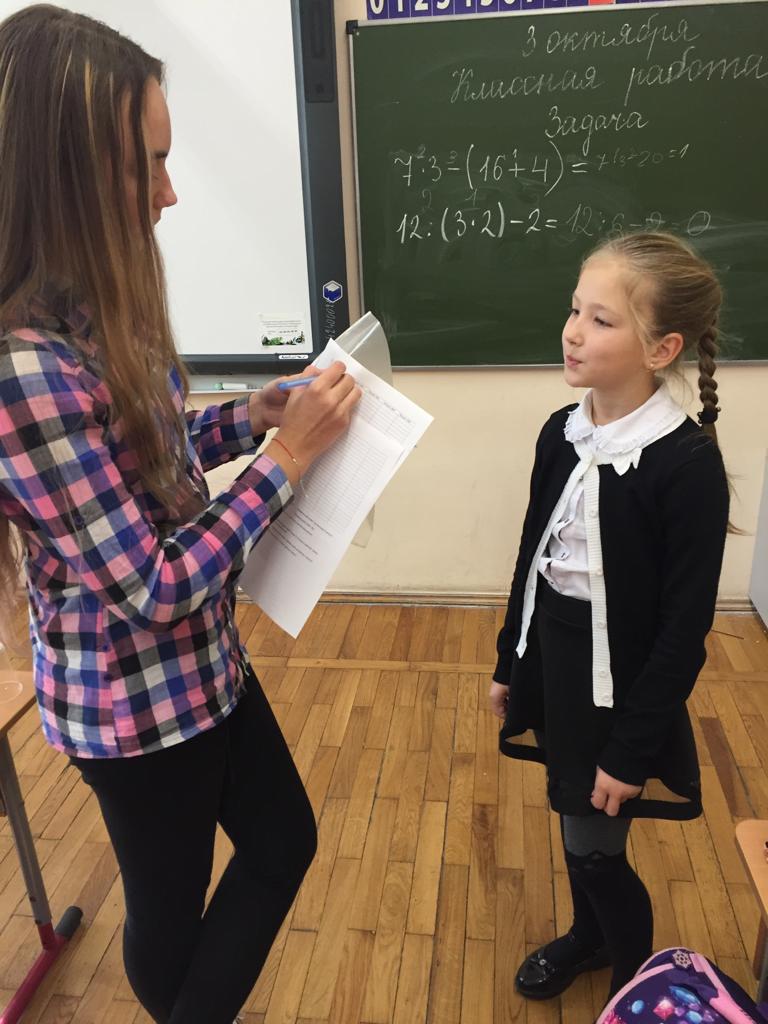 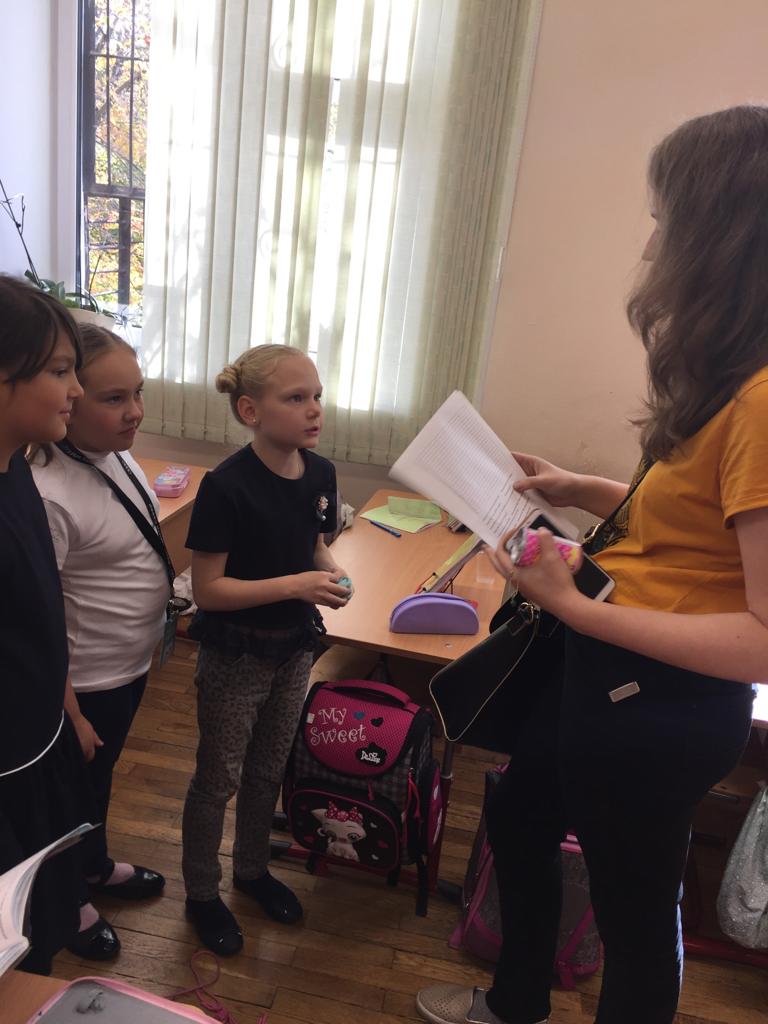 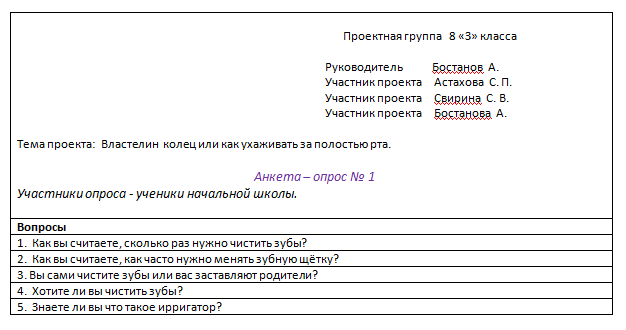 Мы выяснили, что уровень знаний о гигиене полости рта у учеников недостаточный, неправильная мотивация родителей ведёт к нежеланию детей ухаживать за зубами, некоторые современные стоматологические термины им незнакомы. Поэтому мы убедились в необходимости нашего проекта.2.4.2 Проведение опроса среди учителей начальных классовДалее мы опросили учителей начальных классов для выявления мнения о необходимости и полезности интерактивного урока и создания настольной игры с уклоном на знания по уходу за полостью рта.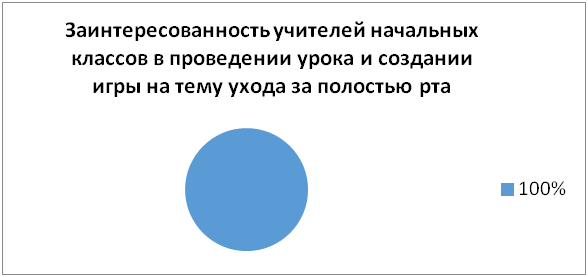 Исходя из ответов учителей, мы получили и сделали вывод, что наш проект нужен, и будет хорошей помощью в повышении знаний детей по уходу за полостью рта.2.5.Промежуточные продукты проекта2.5.1 Изготовление увеличенной модели зубной щёткиДля того чтобы сделать урок интересным для детей этого возраста, мы решили изготовить увеличенную модель зубной щётки. Внешне она смотрится смешно и забавно, её мы используем в качестве модели для показа как надо ухаживать за своей зубной щёткой в домашних условиях. Она сделана из натурального дерева, обработана нетоксичной краской и большого размера, чтобы все дети класса могли увидеть её и понять принцип ухода.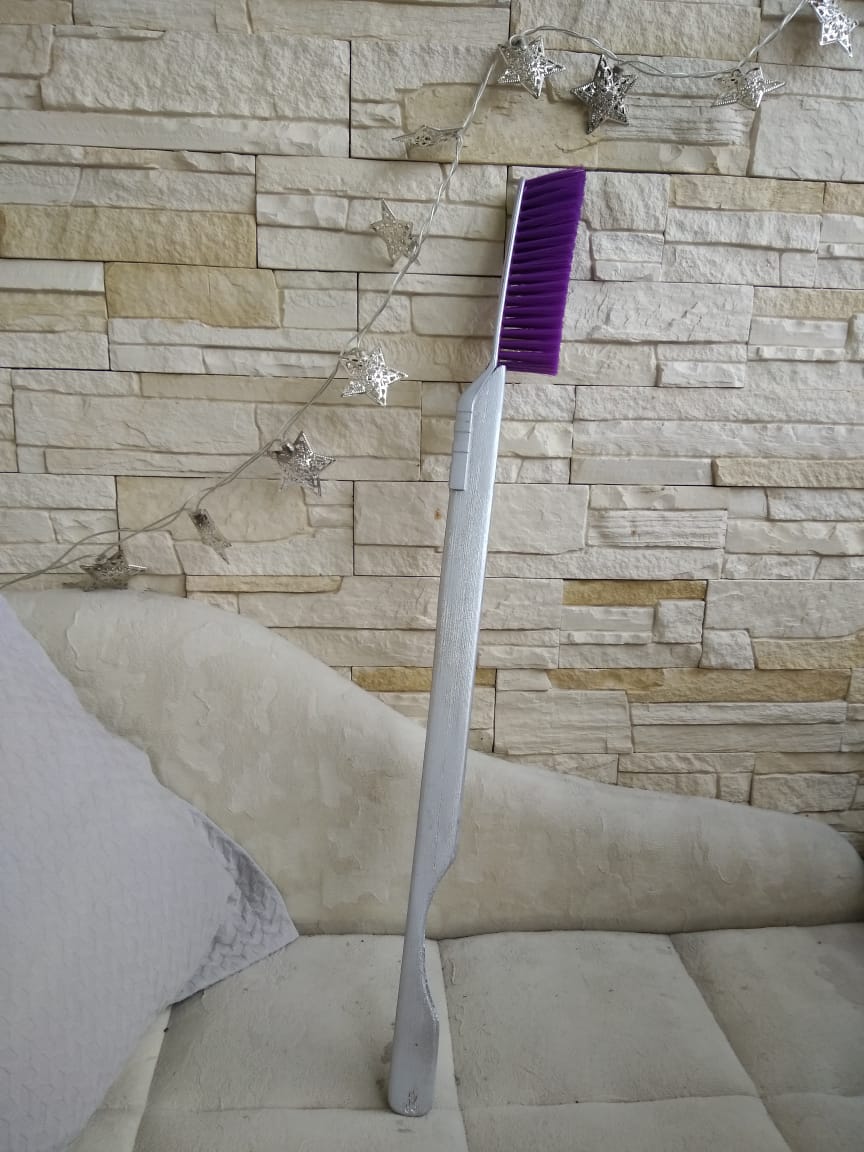 2.5.2. Изготовление ознакомительного плакатаВ качестве промежуточного продукта мы решили создать ознакомительный плакат в рекреацию начальных классов, сделанный в виде стенгазеты. Он поддерживает стилистику нашего проекта по мотивам легендарной трилогии Джона Толкиена «Властелин колец».  Плакат создан для ознакомления и укрепления знаний детей в области стоматологии. Сделан в игровой и шуточной форме, специально под возраст учеников. С ним можно взаимодействовать, узнать много нового и интересного, а также виртуально походить по бродилке вместе с волшебником Гэндальфом.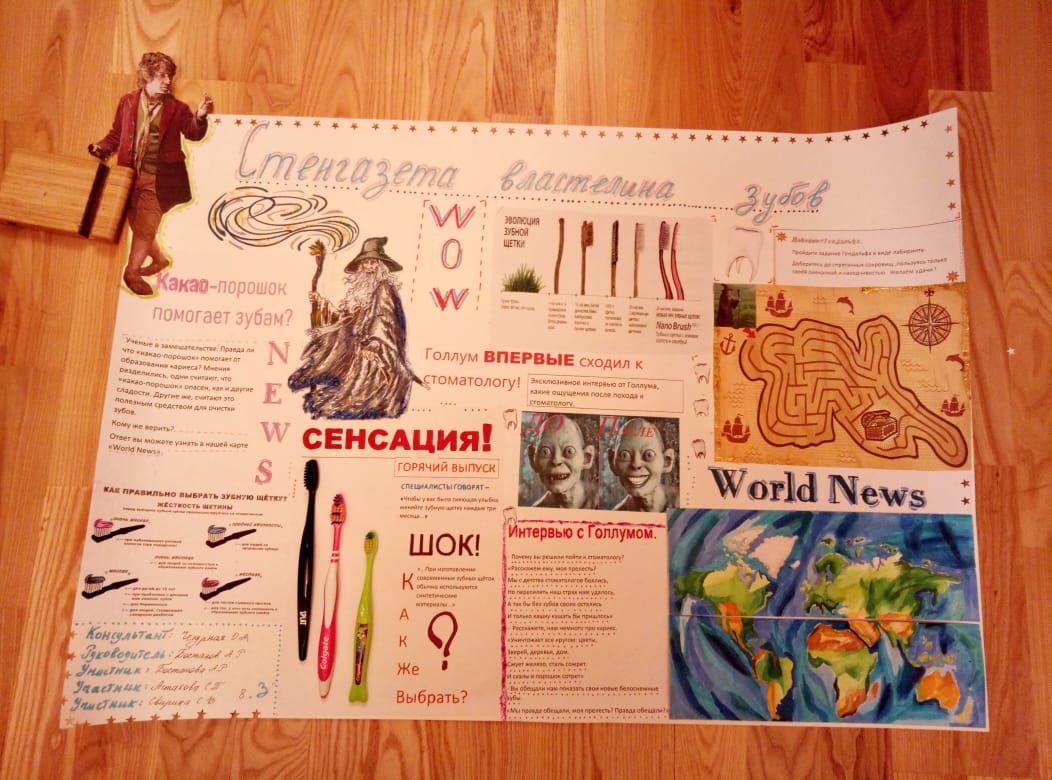 2.5.3. Изготовление дипломов для участников урокаДля того чтобы у детей осталась память о нашем уроке, и они могли гордиться полученными знаниями, мы придумали их наградить подарочными дипломами. Они тоже сделаны в старинном стиле, с имитацией сургучной печати, созданы и придуманы нами.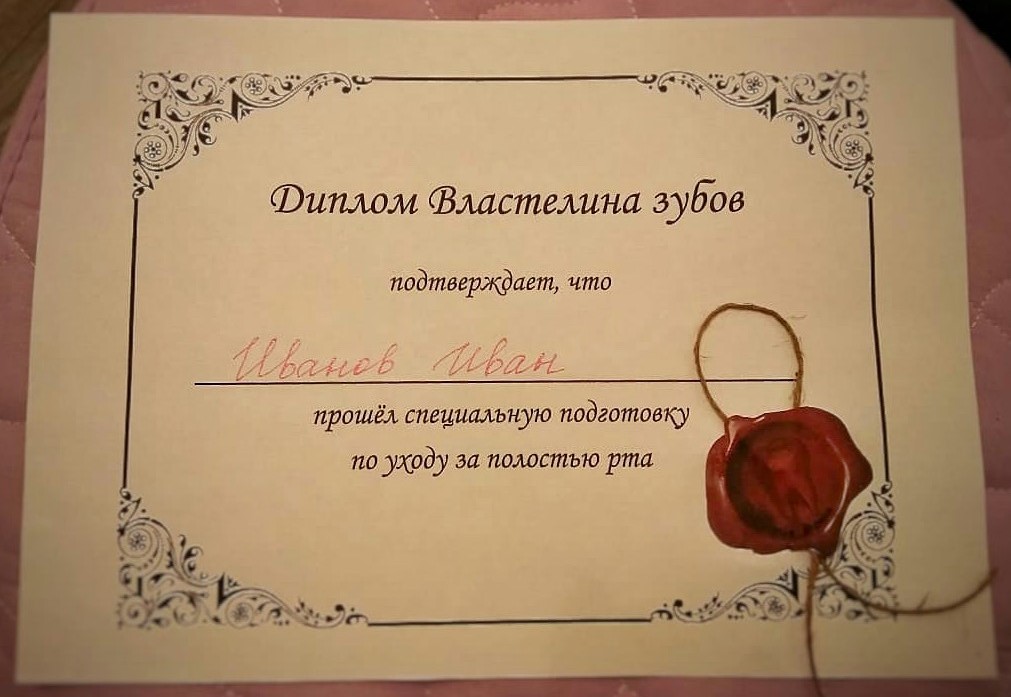 2.5.4. Создание подарочных сувенировЧтобы придать настроение и вызвать улыбку детей мы захотели сделать им браслетики на память с кулончиком в виде зубного ангела. Такие мелочи запоминаются детьми, и мы надеемся, что, периодически натыкаясь на него дома, дети вспомнят об уходе за своими зубками. Для этого мы заказали в специальном магазине кулончики, купили моток красивых шнурков и создали эти прекрасные сувениры. 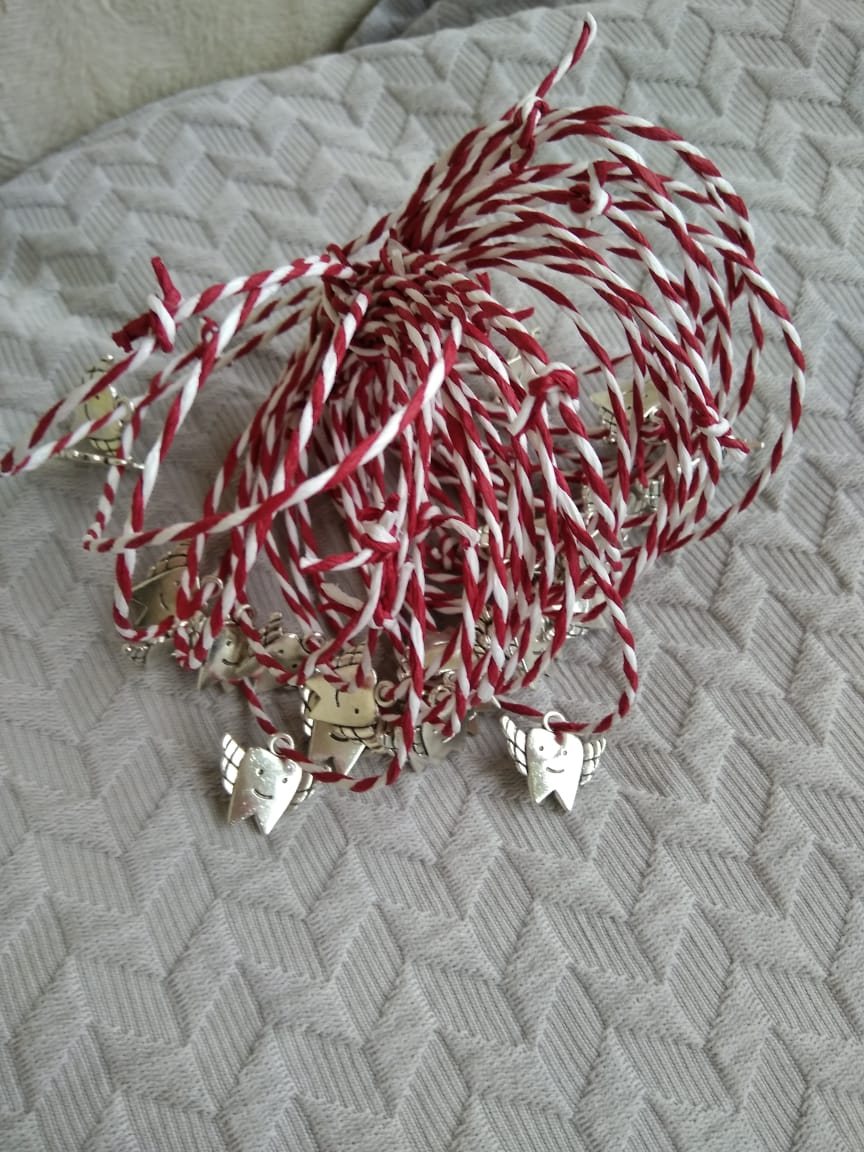 2.6.     Конечный продукт2.6.1. Проведение интерактивного урока.Для проведения нашего урока мы составили сценарий и презентацию в электронном виде, чтобы ученикам визуально подкрепить услышанное. Сценарий будет прикреплён вместе с презентацией, в электронное портфолио на сайте гимназии.Цель урока: формирование здорового образа жизни в сфере стоматологии.Задачи:1.Образовательные: дать представление о вредных привычках, которые разрушают зубы; познакомить с правилами ухода за зубами, языком; формировать гигиенические навыки по уходу за полостью рта, уход за зубной щёткой, гимнастика зубов, питание, безопасность зубных паст.2.Коррекционные: расширение знаний в стоматологии, изучение новых слов.3.Воспитательная: эстетическое воспитание и опрятность.4.Наглядность: электронная презентация, макет увеличенной зубной щётки, макет челюсти, музыкальный номер, ознакомительный плакат. 5.Словарь: стоматолог, кариес, фтор, эмаль, ирригатор.6.Раздаточный материал: календарь чистки зубов, подарочные дипломы, сувениры, настольная игра.Урок сделан в игровой форме, информация подобрана именно под возраст аудитории 8-10 лет.Слайд 1: Знакомство с темой урокаСлайд 2: Информация о стоматологеСлайд 3: Знакомство детей со строением зубаСлайд 4: Узнаём, что такое Эмаль зубаСлайд 5: Причины заболевания зубовСлайд 6-7: Узнаём, что такое Кариес и как предотвратить его развитие.Слайд 8: Появление зубного налёта и флюсСлайд 9: Физическое развитие и закаливаниеСлайд 10: Активное жеваниеСлайд 11: Гимнастика для зубов и дёсенСлайд 12: Рациональное питаниеСлайд 13: Ограничение потребления сладостей (здесь мы добавили музыкальный номер, игра на укулеле плюс поучительная песня про то, как надо чистить зубы и не есть много сладкого)Слайд 14: Правила полоскания полости ртаСлайд 15-16: Правила чистки зубов (здесь мы добавили мастер-класс по чистке зубов, принесли макет челюсти и наглядно показали, как правильно чистить зубы)Слайд 17-21: История возникновения зубной щётки, строение, правила хранения и правила ухода за ней (мы специально создали увеличенную модель зубной щётки, чтобы дети могли поучаствовать в мастер-классе по чистке зубной щётки от микробов. Для этого мы прикрепили монстриков на щетину щётки и дали возможность каждому ребёнку почистить её.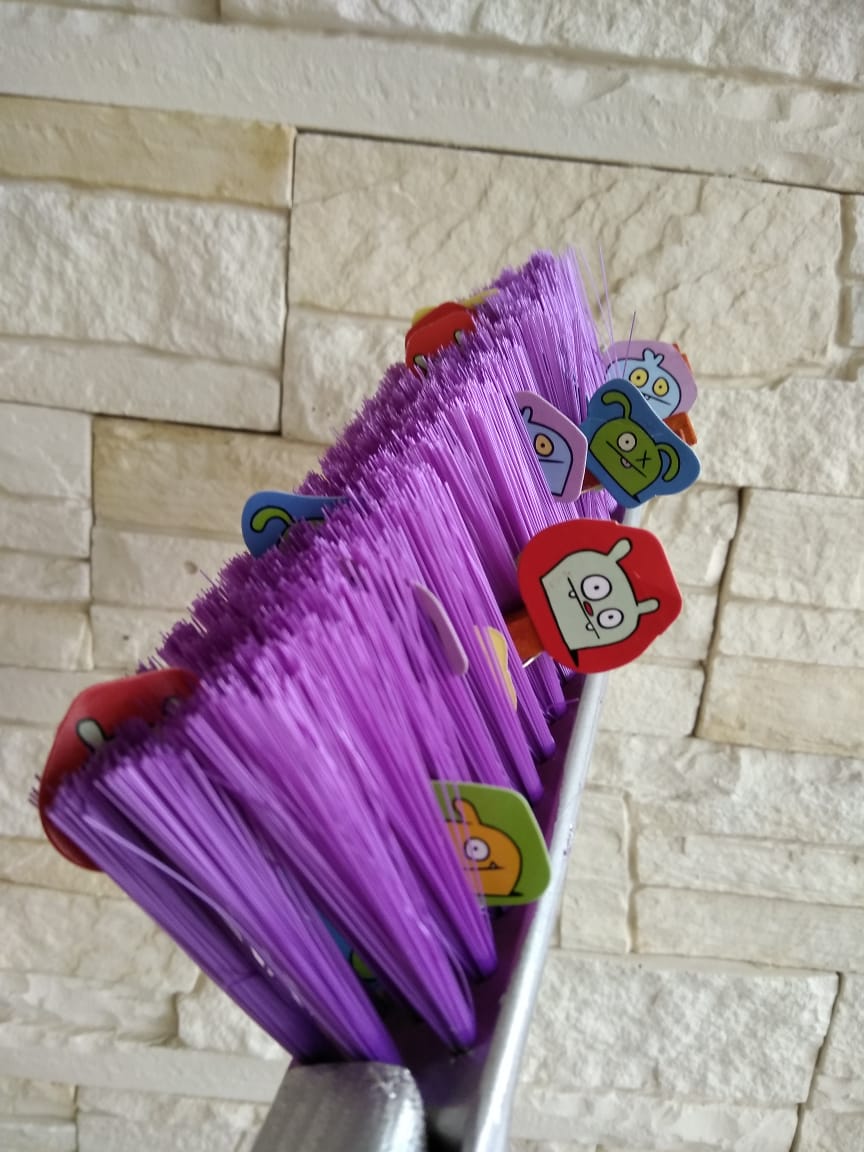 Слайд 22: Применение зубных паст с фторомСлайд 23: Выбор безопасной зубной пасты (значение цвета полосок на тюбике зубных паст)Слайд 24: Бережное отношение к зубам (ограничения и предостережения)Далее мы рассказываем несколько интересных фактов о зубах животных.Слайд 25: Предлагаем детям неделю участвовать в марафоне чистых зубов.Мы создали календарь чистки зубов. Он поддерживает стиль нашего проекта «Властелин зубов», чтобы детям было интересно на протяжении всего времени, и они чувствовали себя участниками данной трилогии. Дизайн придумали сами, в список входят все ученики 3 «И» класса.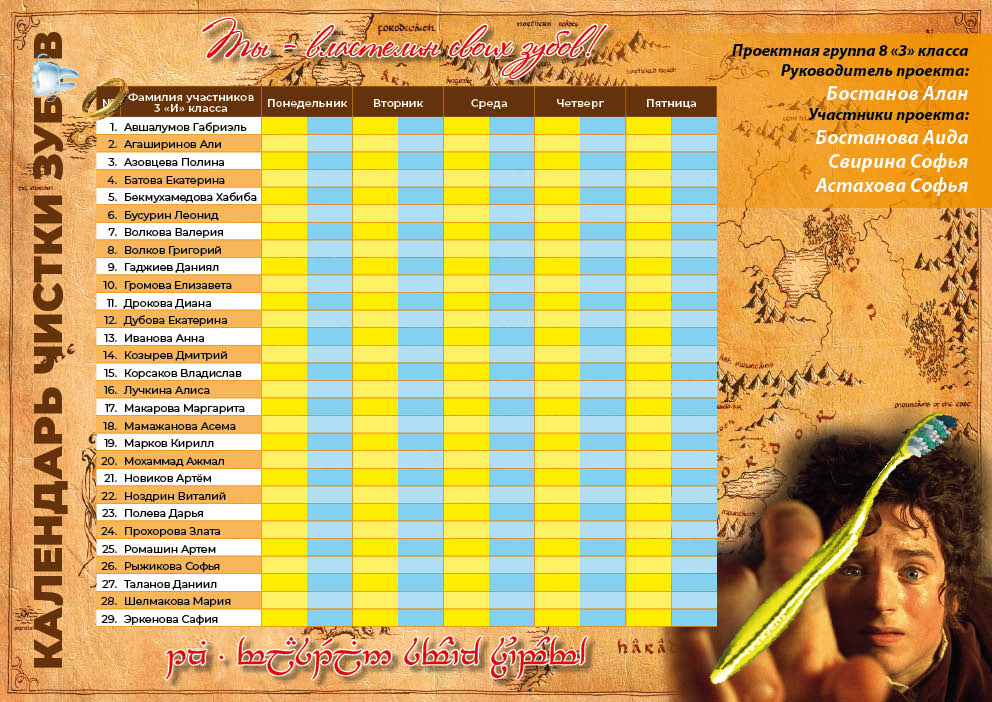 Этот календарь мы оставили в классе у детей, дали им одну неделю для того, чтобы участвовать в нашем марафоне чистки зубов. Каждый день они должны отмечать свою чистку зубов утром и вечером. В финале мы отметим всех участвовавших именными дипломами и подарочными сувенирами, а также подарим классу настольную игру «Властелин зубов» (это вторая часть нашего конечного продукта) Таким образом, мы хотим замотивировать детей к постоянному уходу за полостью рта.Для того чтобы понять эффективность нашего урока, мы составили анкету, в неё включены вопросы по теме урока (чтобы понять усвоилась ли информация), а также некоторые вопросы для понимания правильности составления сценария.2.6.2. Проведение опроса участников урока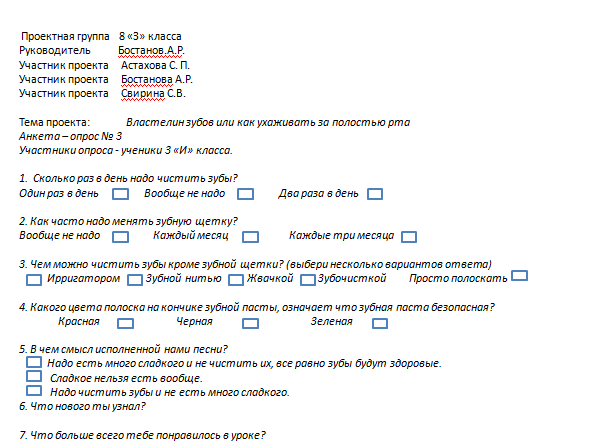 Из опроса мы узнали, что 93% присутствовавших на уроке школьников информацию усвоили, запомнили и восприняли урок именно так, как мы ожидали.                                 Участвовало 27 человек2.6.3 . Создание настольной игрыЖивое человеческое общение становится редким умением в наше время. Как извлечь детей из виртуального мира и показать им мир реальный? При помощи хороших школьных традиций, таких как информативные переменки с настольными играми. Какие игры смогут научить ребенка общаться, слушать и понимать другого человека, а также доносить нужную нам информацию? Игры по возрасту, с современным сюжетом и героями, интерактивные, чтобы дети могли не просто сидеть за партой, а участвовать, проявлять фантазию и развивать актёрские способности.Интересная, сделанная своими руками приключенческая игра по мотивам легендарной трилогии Джона Р. Р. Толкина «Властелин колец», в которой ребятам предстоит проделать долгий путь по Средиземью.Цель игрыРасширить и закрепить знания детей в области стоматологии. Герои игры должны пройти по Средиземью через крепости Врага. По дороге им устроят западню Саурон, Орк и Голлум, задавая необычные задания, с которыми герои должны будут справиться. Также их будет засасывать трясина, тем самым замедляя продвижение игроков вперёд. И им надо будет ответить на вопросы волшебника Гэндальфа Белого.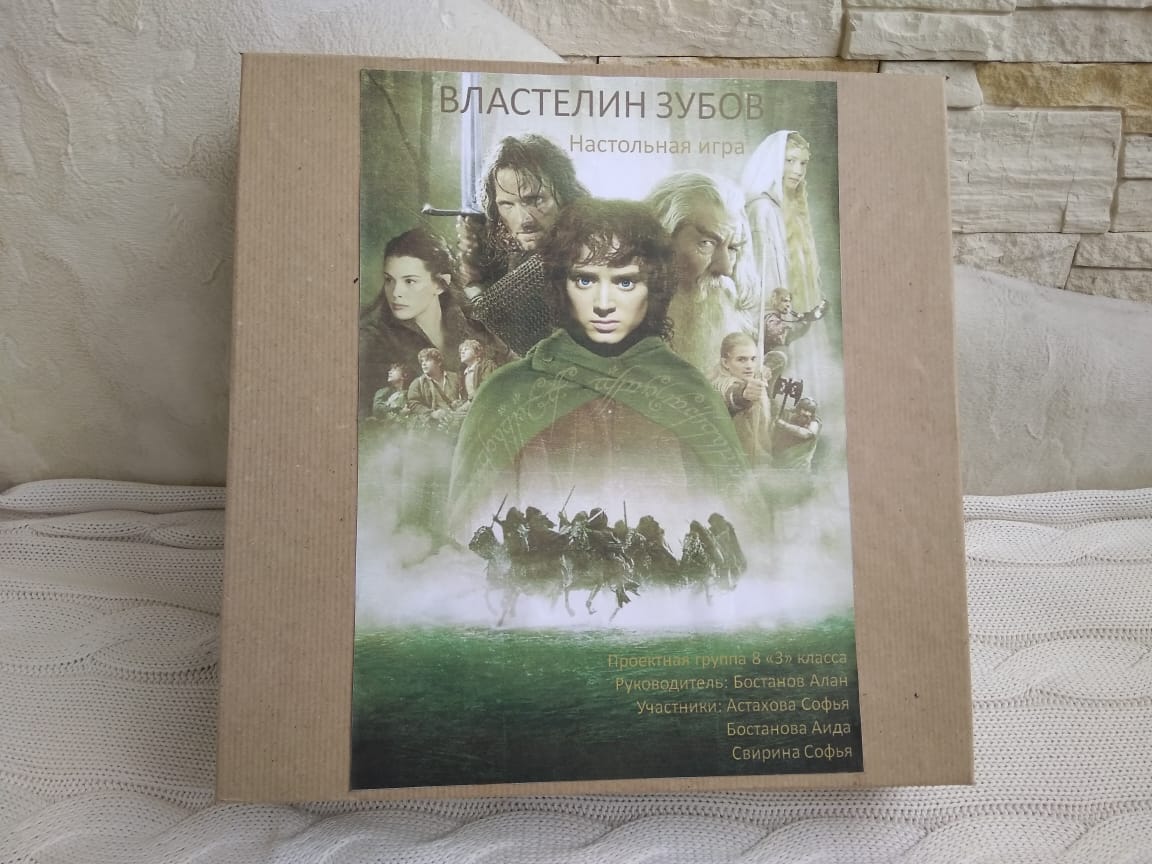 Состав игрыИгровое поле - участок СредиземьяУчастники - 4 отважных герояПесочные часы на 1 минутуОдин кубик с цифрами от 1-3 – для определения количество ходовОдин кубик с цветными кружочками (жёлтый-10 заданий от Орка, синий- 10 заданий от Саурона, красный -10 заданий от Голлума)Вопросы Гэндальфа Белого – 22 вопроса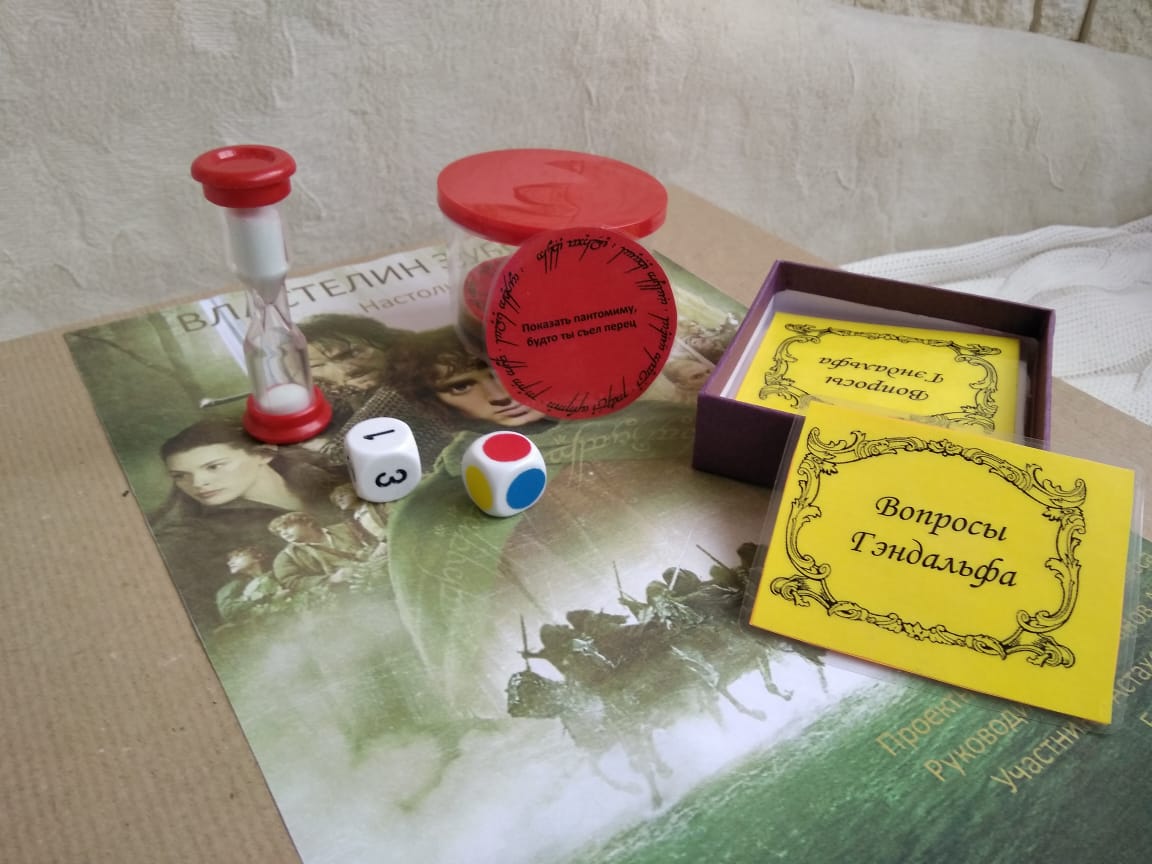 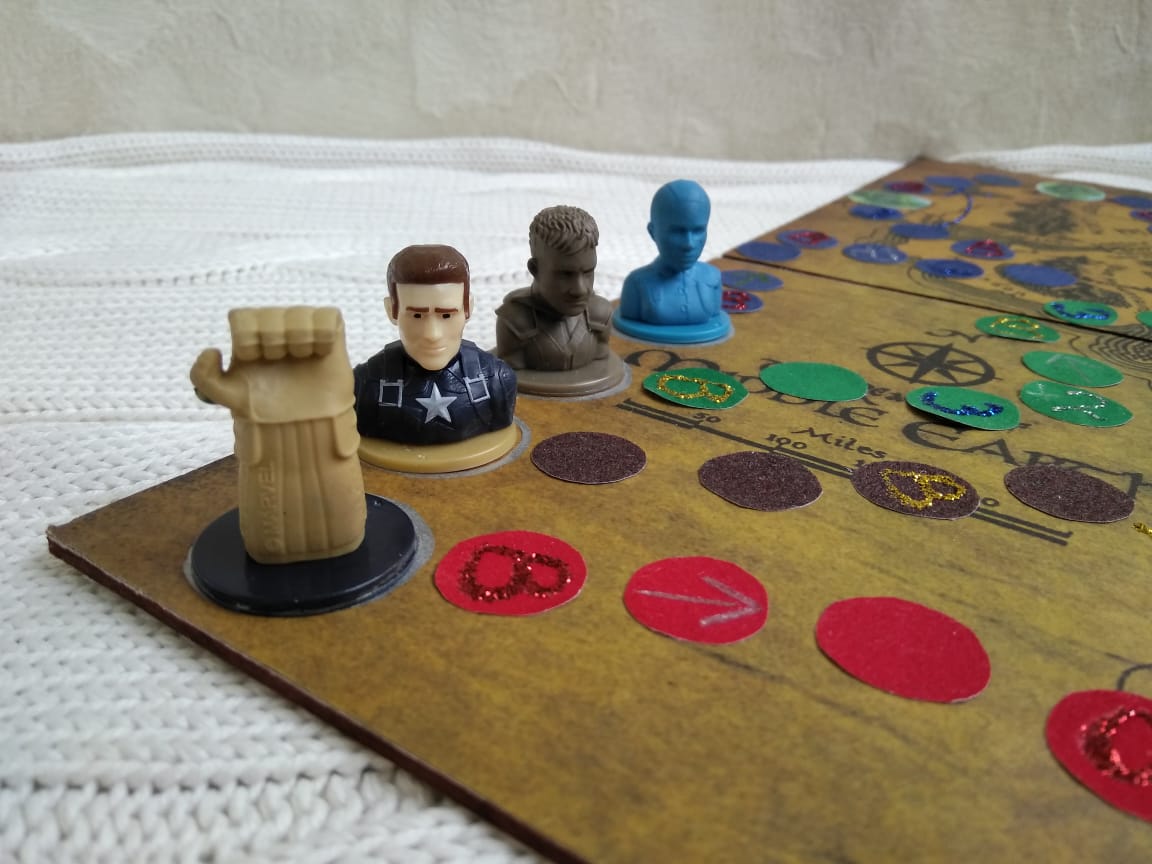 Для сбора настольной игры нам понадобилось создать игровое поле, придумать схему ходов для игроков, проработать её для выявления ошибок.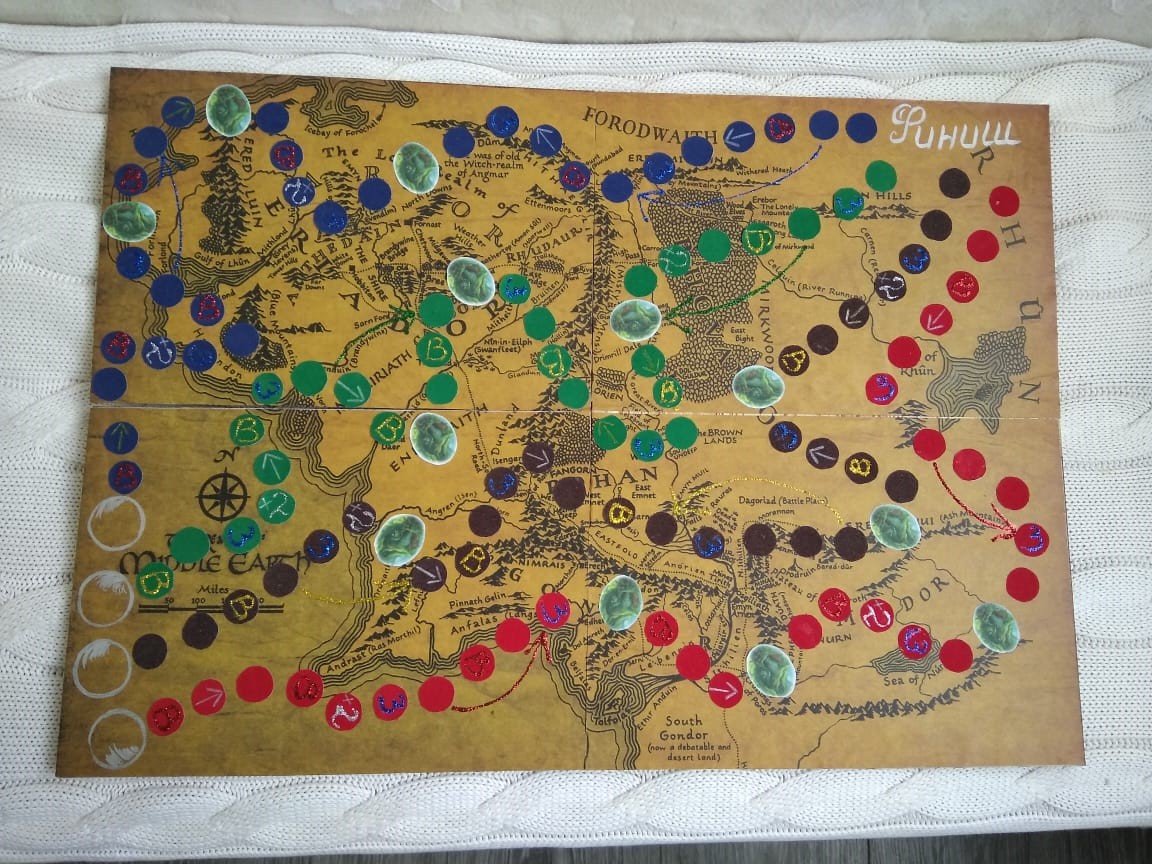 По дороге игрокам будут попадаться опасные ловушки, подготовленные специально для них Сауроном, Голлумом и орком. Дети должны будут справиться с необычными задания, вытащив карточку с определённым цветом. Чтобы определиться с цветом они бросают кубик и в соответствии с выпавшим цветом, тянут карточку.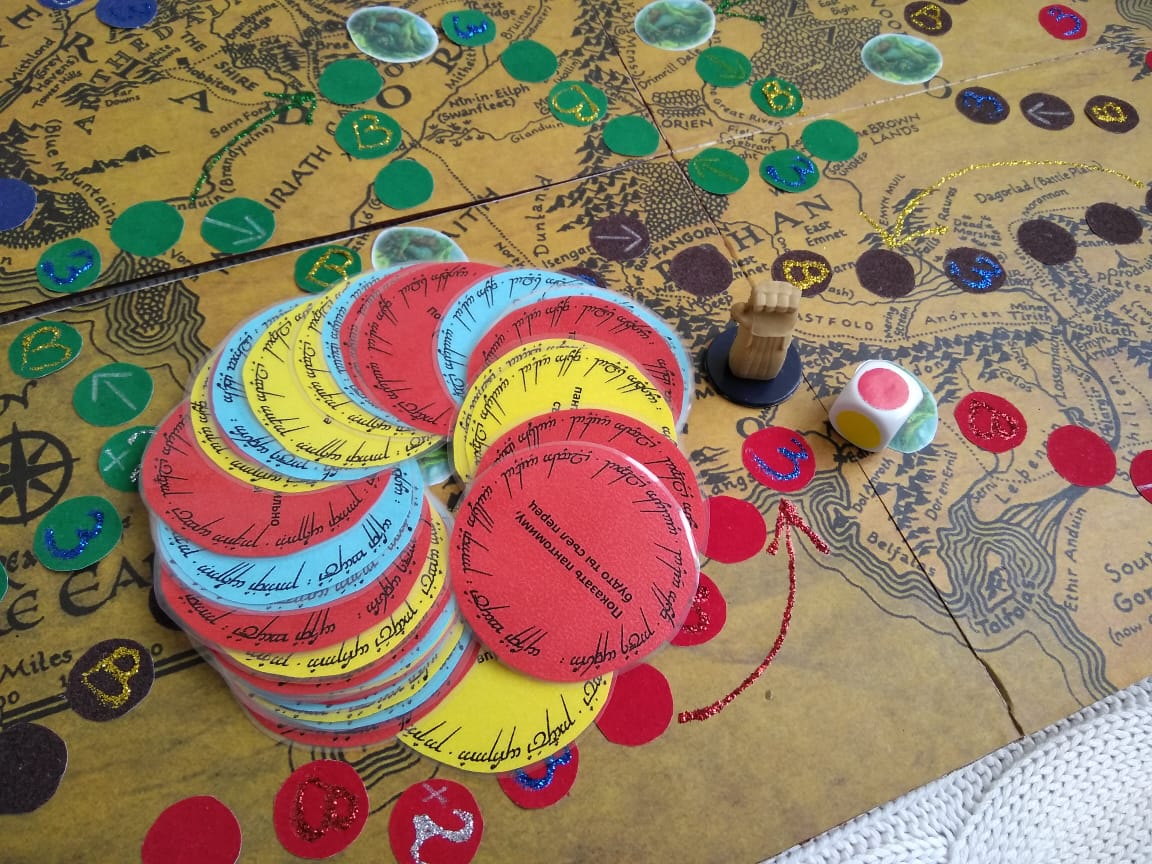 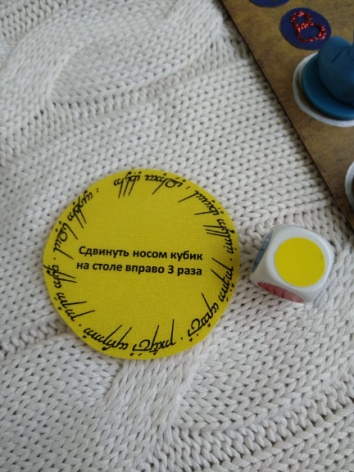 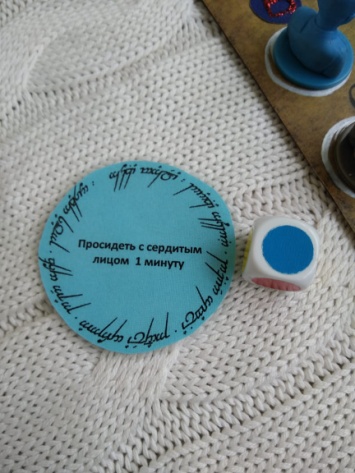 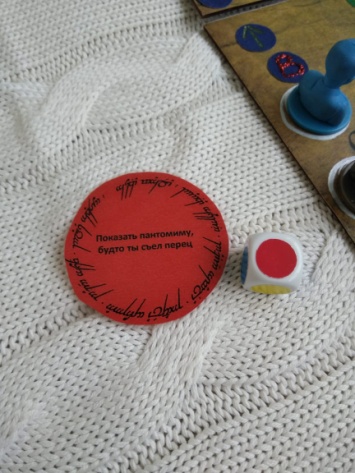 Все карточки заламинированы и аккуратно вырезаны (для более долгого использования их в игре).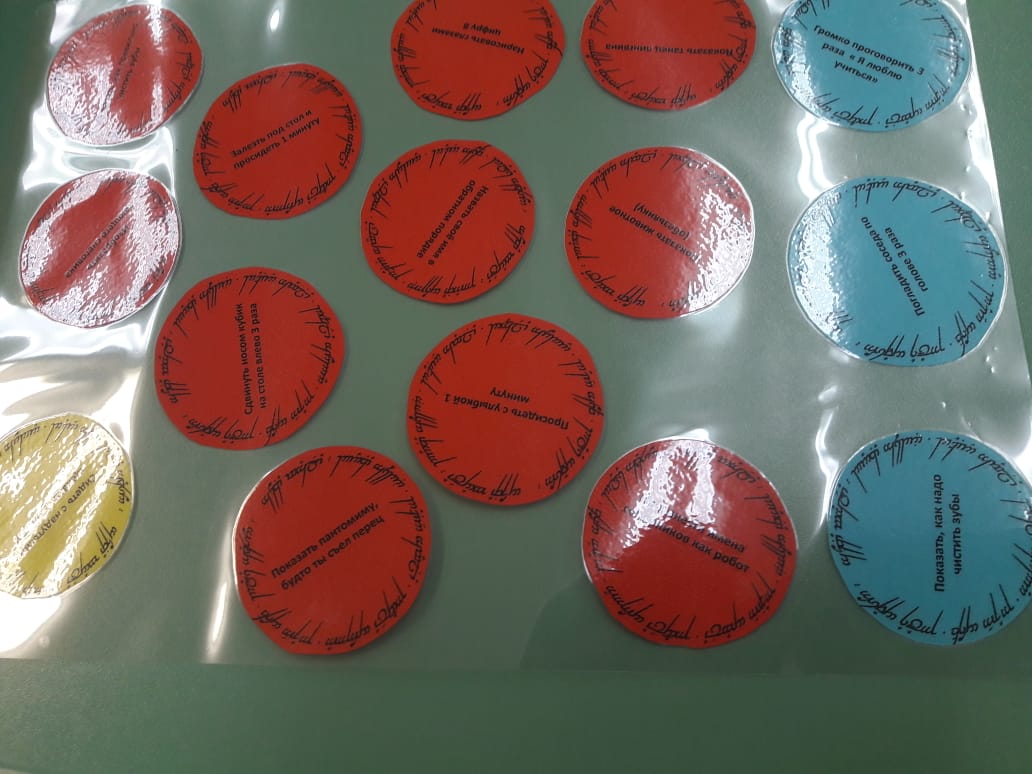 Второе препятствие в игре, это вопросы Гэндальфа. Вопросы мы составили по теме нашего проекта, для закрепления знаний по уходу за полостью рта. Ведущий даёт на выбор карточки с вопросом игроку, тот должен правильно ответить на него. В случае ошибки игрок делает да шага назад, в случае правильного ответа, два шага вперёд. Это стимулирует участников запоминать правильные ответы в ходе игры, тем самым фиксировать их в своей памяти. 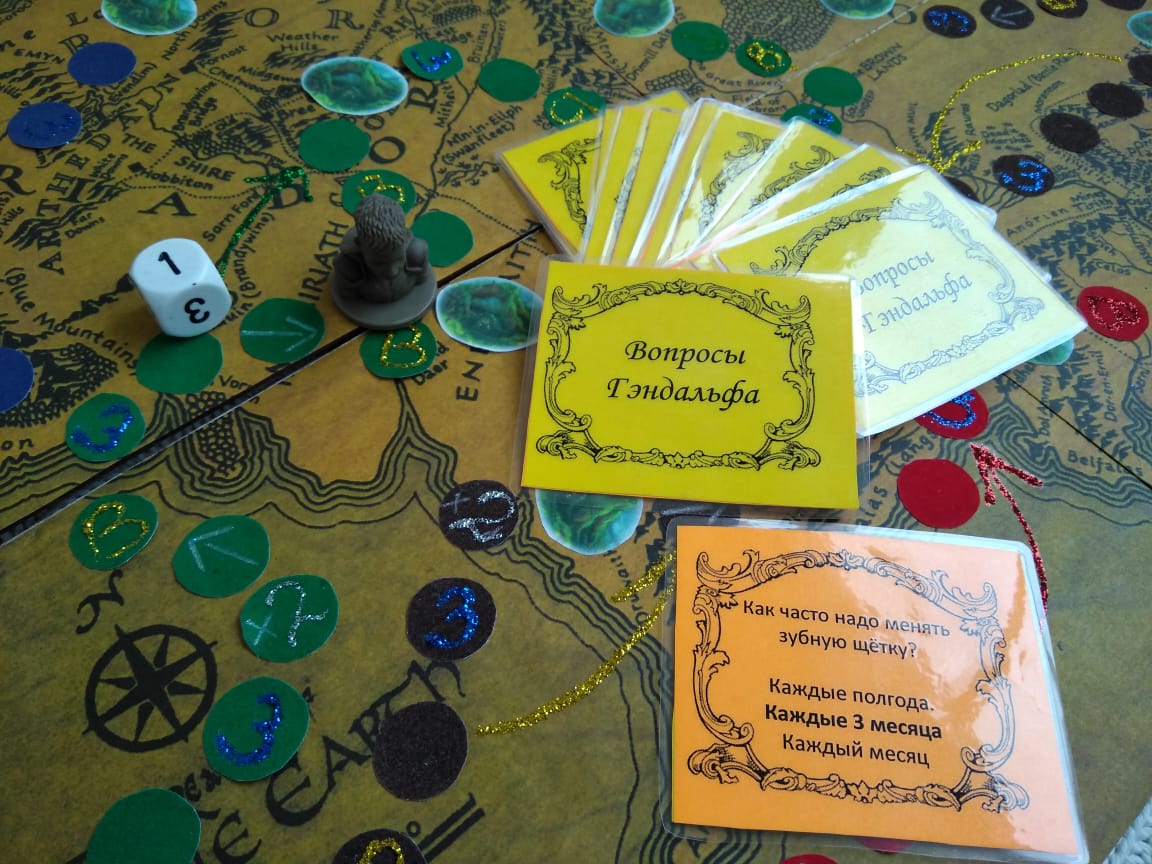 Далее мы добавили в игру ещё несколько интересных элементов таких как, кружки с трясиной, кружки с удвоением хода или перехода на несколько кружков вперёд. Всё это придаёт игре дух соперничества, путешествия и приключений..                  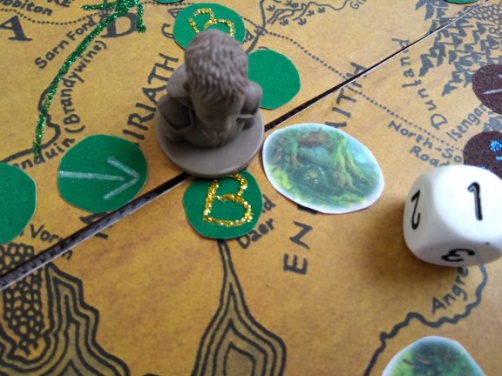 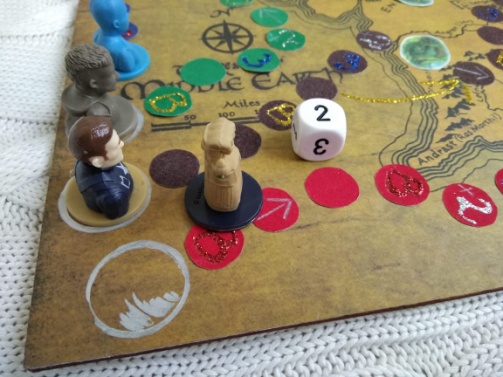 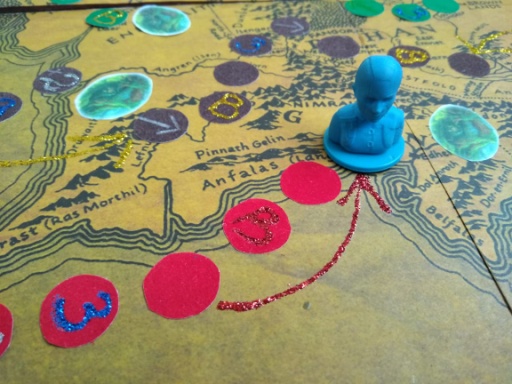 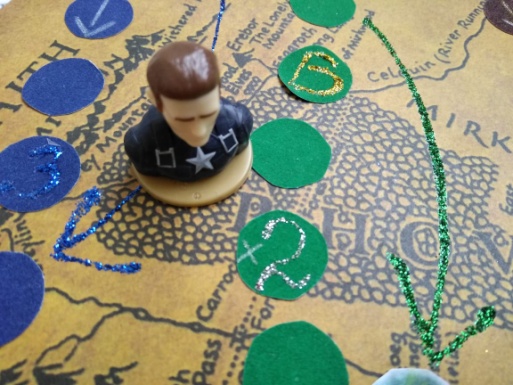 Для того чтобы дети всегда могли повторить правила и вспомнить обозначение символов, мы составили инструкцию к игре. Она сделана в том же стиле что и весь проект, изложена, доступно и понятно для детей этого возраста. Чтобы они легко могли её прочитать и всё понять.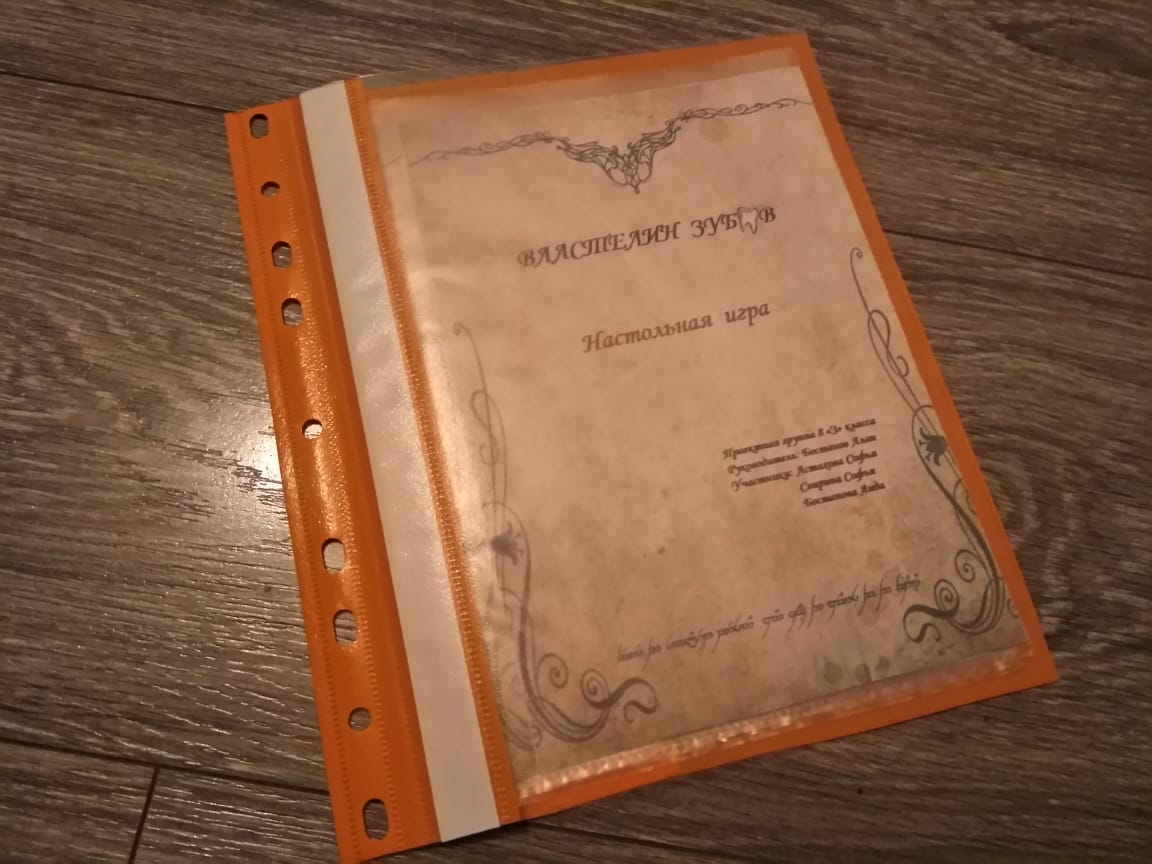 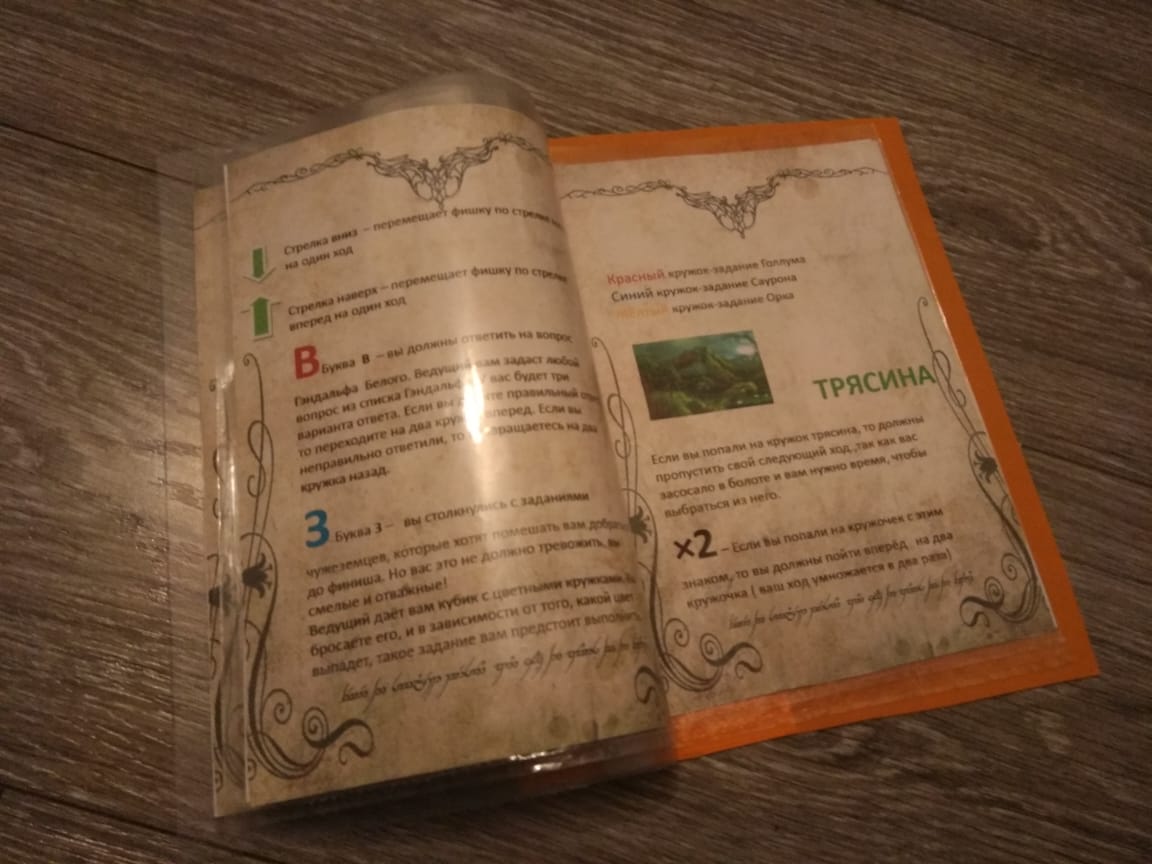 Для целостности комплекта и для хранения, мы изготовили коробку, в которой будет находиться игра.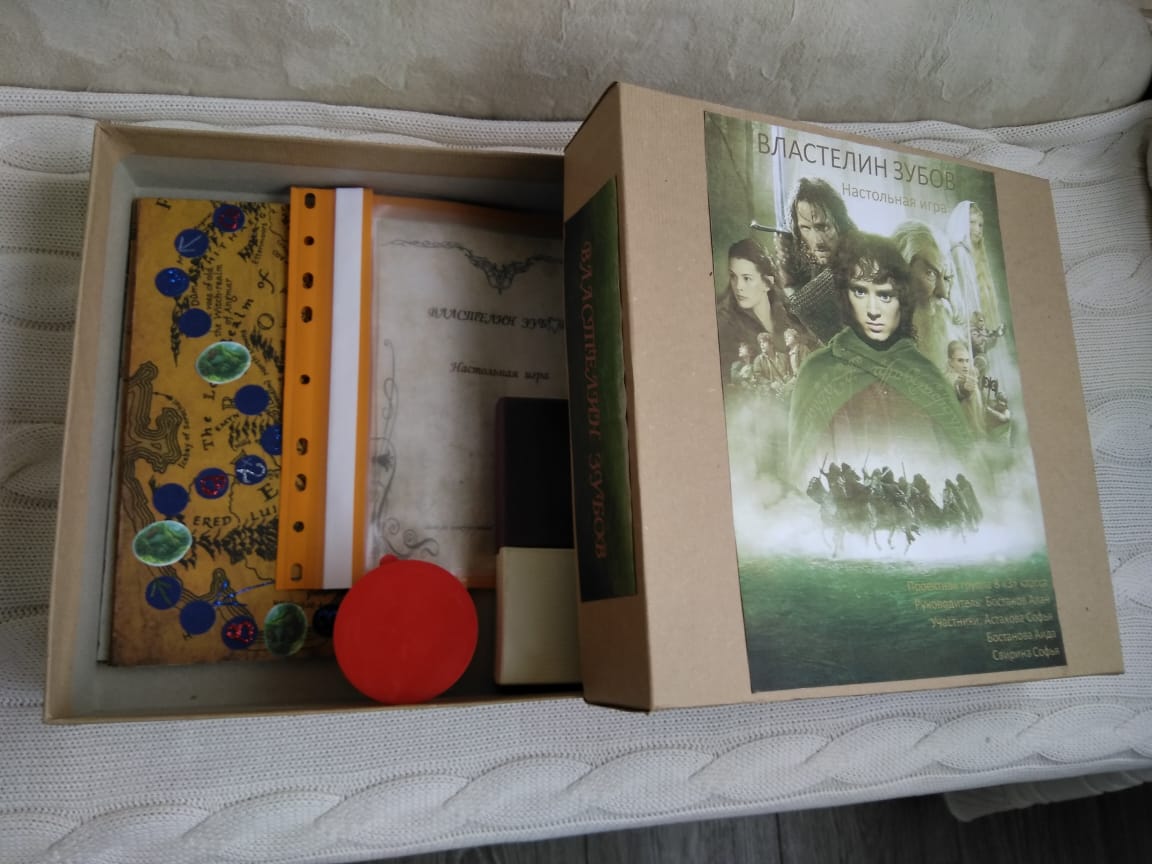 На наш взгляд игра получилась интересная, необычная, со своими авторскими идеями, сделана своими руками. Мы в ней воплотили все свои задумки, постарались учесть особенности темы ухода за полостью рта и возраст аудитории. 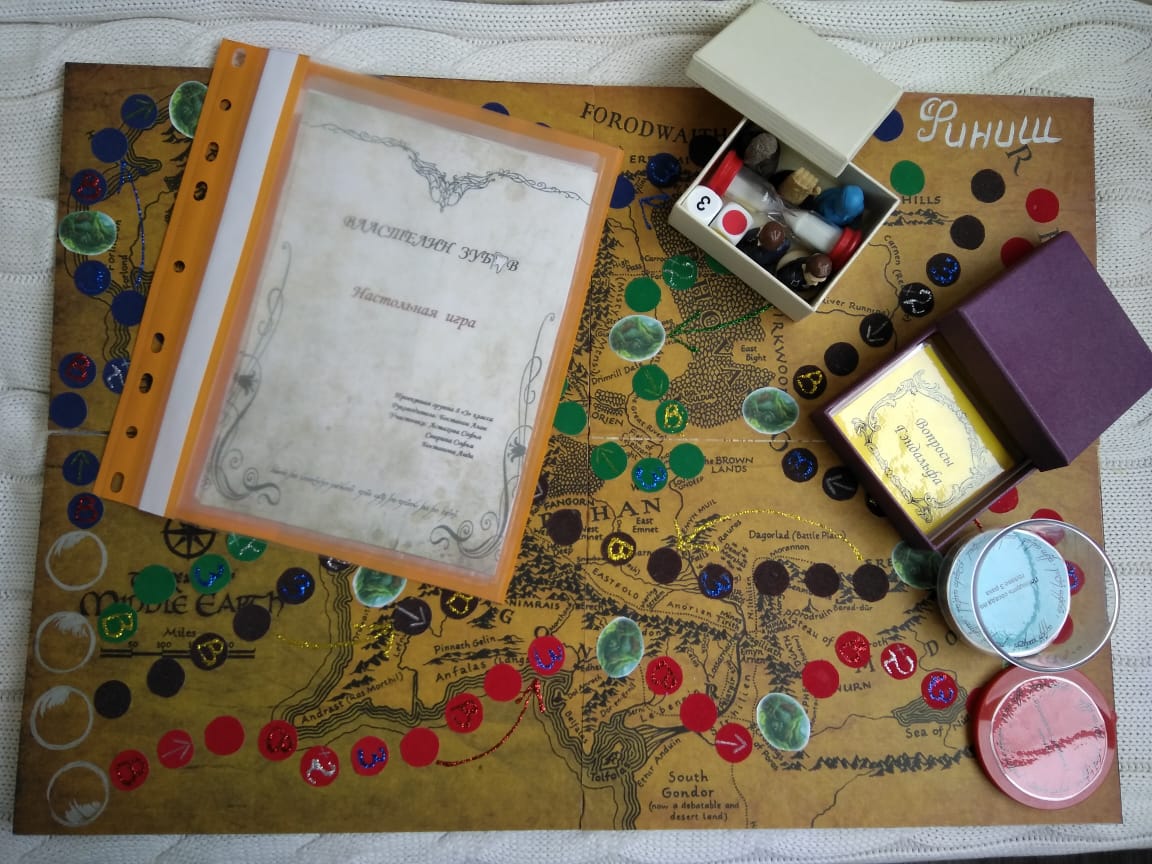 2.6.4 Выбор более рационального решения создания настольной игрыИгры для среднего школьного возраста должны быть увлекательными, иметь простые правила и особый сюжет, понятный ребенку. Мальчишкам и девчонкам всегда по душе придутся приключения. Именно поэтому мы создали нашу настольную игру. Она продолжает поддерживать наш стиль «Властелин колец». Игра рассчитана именно на возраст нашей аудитории 8-10 лет. Мы учли возможности усидчивости детей в этом возрасте и рассчитали время игры от 10 до 20 минут. Игра сделана в виде бродилки, рассчитана на 2-4 игроков. Цель игры-расширить и закрепить знания детей в области стоматологии, поэтому мы вставили в игру вопросы на данную тему. Вопросы составили не сложные, но актуальные, чтобы закрепить знания, полученные на уроке. Задания придумали весёлые, для того чтобы детям было интересно и нескучно в этой игре. Карточки мы сделали яркие, для позитивного настроя детей. Карта, для игрового поля, сделана на заказ, небольшого размера, чтобы поместилась на парте, в старинном стиле, хорошо приклеена, обработана и отдекорирована. Фишки приобретены специально в виде героев, они небольшие, лёгкие, но устойчивые и у детей будет всегда возможность их заменить на свои. Коробка сделана из картона, обёрнута крафтовой бумагой, украшена иллюстрациями из трилогии «Властелин колец», что придаёт коробке сказочный и красивый вид.    2.6.5. Необходимые материалы для проекта2.6.6. Технология изготовления настольной игры2.6.7. Экономический расчёт2.7.Рекламый продукт Чтобы завлечь ребят на защиту нашего проекта мы участвовали в рекламной акции. Создали рекламный плакат. 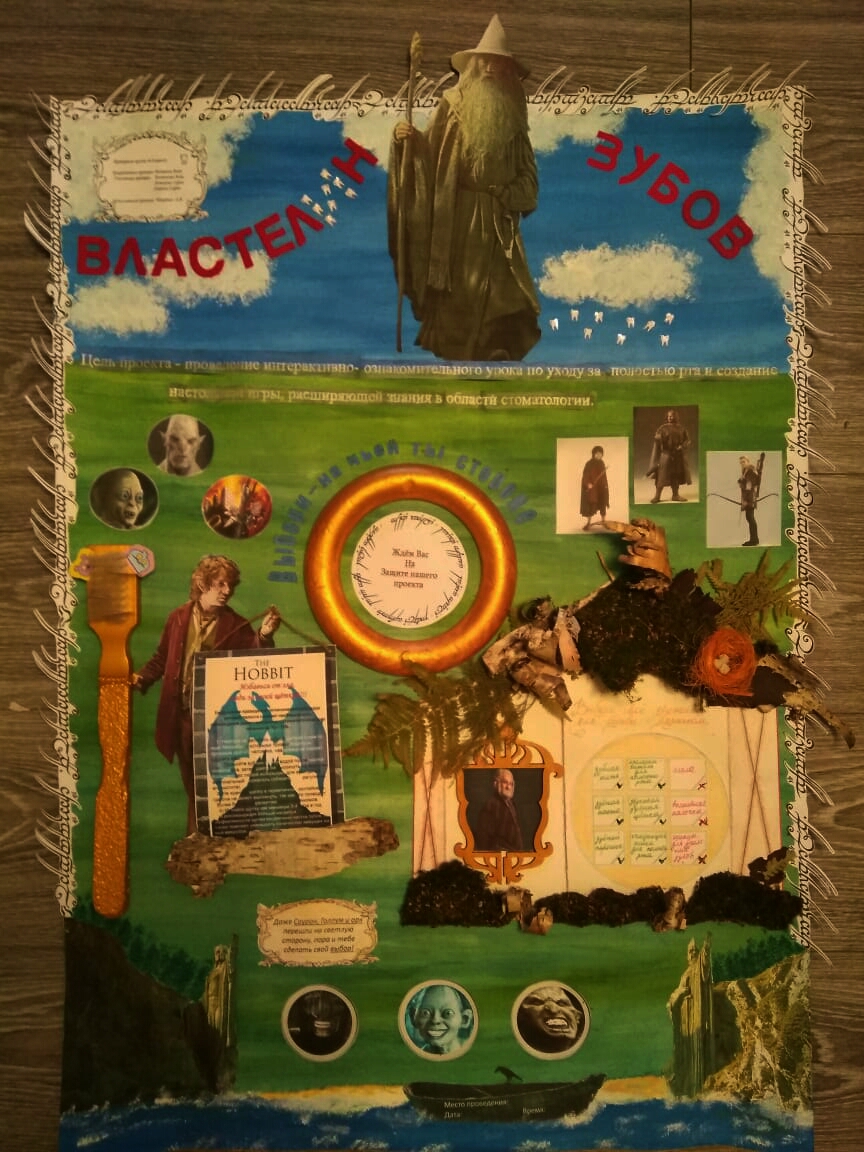 2.8.  Проведение опроса среди участников проектаМы составили вопросы к критериям, по которым узнали, что достигли цели и желаемого результата.                                                                                                                         1) Ниже 50% - удалось частично2) 50-70% - удалось на половину3) 70-90% - удалось почти все4) 90-100% - все удалосьДиаграмма эффективности проекта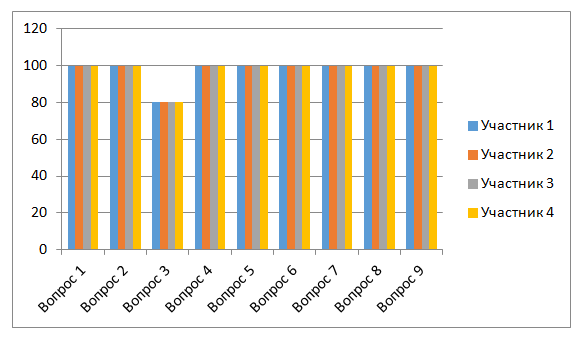 По диаграмме выше мы видим, что процент эффективности проекта достигает 80-100%. Что означает успешность проведённой работы.3. ЗаключениеМы провели интересную и позитивную проектную работу. Цель проекта мы достигли, конечный продукт получился таким, как задумали. Выполняя задачи проекта, мы получили большое количество положительных эмоций от проведения интерактивного урока, создания настольной игры и промежуточных продуктов. Увидели в глазах детей необычайный интерес к нашим идеям проведения урока, в частности музыкального номера и мастер-классов по чистке зубной щётки и челюсти. Им также очень понравилась идея с марафоном по чистке зубов, они все с удовольствием приняли в нём участие. Проводя с детьми время, мы поняли, что им необходимы такие профилактические уроки в школе, которые помимо информационной пользы, приносят эмоциональный подъём. В этом проекте мы сами узнали много нового, научились организовывать и составлять сценарий для урока, поняли принцип изготовления настольных игр. На протяжении проекта мы старались контролировать время, даты, достижения - все нюансы. Чтобы узнать эффективность своего проекта, мы делали анкетирование и выявили нужный нам процент. Всё удалось, мы старались, дети довольны, игра используется, и мы рады, что смогли создать такой проект.4.Источники информацииВведение41.Организационно-подготовительный этап4Цель проекта41.2    Задачи проекта41.3    Актуальность выбранной темы51.4    Проблема61.5    Разные способы решения проблемы61.6   Альтернативные проекты71.7   Преимущество проекта81.8 Оценка состояния ресурсов81.9 Критерии91.10 Практическая значимость проекта92. Основная часть     11Теоретический раздел       112.1 План работы112.2 График работы122.3 Распределение обязанностей в группе15Практический раздел162.4 Проведение опросов162.4.1 Проведение опроса среди учащихся начальной школы162.4.2 Проведение опроса среди учителей начальной школы172.5 Промежуточные продукты проекта182.5.1 Изготовление увеличенной модели зубной щётки182.5.2. Изготовление ознакомительного плаката192.5.3. Изготовление дипломов для участников урока202.5.4. Создание подарочных сувениров                                                    202.6.     Конечный продукт 212.6.1. Проведение интерактивного урока212.6. 2. Проведение опроса участников урока  242.6.3 . Создание настольной игры252.6.4. Выбор более рационального решения302.6.5.Необходимые материалы для проекта312.6.6. Технология изготовления настольной игры332.6.7. Экономический расчёт342.7. Рекламный продукт 352.8. Проведение опроса среди участников проекта363. Заключение384. Источники информации395. ПриложениеАльтернативныепроектыОбучающий Урок+Настольная играСоздание ознакоми-тельных брошюрЛекцияна данную темуСоздание мульт-фильмаМастер-класс по чистке зубовсо специалистомОриентация на возраст+++++Мотивация в игровой форме+--+-Практическое использование+-+++Интерактивность+---+Информативность+++++-Заинтересован-ность+++++Затратность-+--+РесурсыНаличие в начале работы Отсутствие в начале работыМатериально-технические  канцтовары, ламинаторМакет челюсти, сувенирыИнформационныенаши идеистатьи, журналы, консультация стоматолога, помощь психолога, советы учителейФинансовыефинансы родителей-Человеческиежелание создать проект, умение вести организационную    деятельность и объективно воспринимать критику, умение играть на укулелеУмение создавать макет зубной щётки, некоторые навыки фотошопа, умение создавать настольные игрыТехнологическиекомпьютеринтернет-ресурсы, создание презентации, разработка плана урока, создание настольной игры         НазваниеОписание задачиСроки  Встреча с консультантомВстреча всех участников проекта с консультантом для получения общей информации по проекту.18 сентября 2019 годаВстреча. Обсуждение хода работыВстреча участников проекта для составления плана проекта. Распределения обязанностей, выбор эмблемы, обсуждение конечного продукта. 	 20 сентября2019 годаСбор информации по актуальности темы, просмотр видео Изучение участниками проекта материалов и литературы из различных источников по выбранной теме. 	С 21 Сентября по 27 Сентября 2019 годаКонсультация у психолога школы	Составление вопросов для опроса школьников. 	 30 Сентября 2019 годаПодготовка анкет для опросаОформление анкет в печатном виде. 	1 Октября 2019 годаОпрос № 1Проведение опроса среди учеников начальной школы. 	С 2 Октября по 4 Октября 2019 годаОпрос № 2Проведение опроса среди учителей начальной школыС 14 Октября по 16 Октября 2019 годаПосещение стоматологаКонсультация по актуальности и проблеме кариеса среди детей17 Октября 2019 годаПодготовка к защите темы	Подготовка материалов и встречи участников проекта для репетиций защиты темы проекта. 	С 18 Октября по 25 Октября 2019 годаЗащита темы проекта29 Октября 2019 годаВстреча с психологом школыКонсультация по разработке интерактивного урока30 Октября 2019 годаВстреча для изготовления модели зубной щёткиВсе участники проекта собираются для обсуждения и изготовления модели1 Ноября 2019 годаПосещение аптекДля ознакомления с   ассортиментом зубных щёток и паст 2 Ноября2019 годаВстреча для обсуждения календаря чистки зубов в классДизайн, составление макета в электронном виде3 Ноября2019 годаПодготовка к интерактивному урокуСоставление сценария, расход времени, инвентаря.4 Ноября2019 годаВстреча для обсуждения и разработки настольной игрыСоставление, дизайн, зарисовка, сборка 5Ноября2019 годаСоздание ознакомительного плаката в рекреацию 2-ого этажаОформление, дизайн, печатьС 6 по 9 Ноября  2019 годаСоздание дипломов о прохождении ознакомительного курса по чистке зубовОформление, дизайн, печатьС 10 по 11 Ноября 2019 годаРепетиция интерактивного урокас консультантомПрогон сценарияС 12 по 20 Ноября 2019 года Закупка подарочных сувенировВыбор и оформление С 21 по 23 Ноября 2019 годаПроведение интерактивного урокаПроведение урока, опрос №326  Ноября 2019 годаПодготовка Рекламы проектаСоздание плакатаС 27 по 28 Ноября2019 годаПодготовка пояснительной записки и итоговой папкиПодготовка материалов, оформление текстовой папки проекта. Создание коллажей из фотографий, показ консультантуС 29 Ноября по 2 Декабря 2019 годаНастольная играЦеремония награждения учащихся дипломами, сувенирами, игрой3 Декабря 2019 годаОпрос №4Опрос участников проекта5 Декабря 2019 годаРеклама проектаВывесить плакат9 Декабря 2019 годаСдать пояснительную запискуОтдать на экспертизу10 Декабря 2019годаПодготовка к защите проектаПодготовка речи защиты проекта, материала, составление электронной презентацииС 11 Декабря по 15 Декабря 2019 годаРепетиция защиты проекта с консультантомВстреча для репетиции текста защиты проекта16  по 21Декабря 2019 годаЗащита проектаЗащитить проект23 Декабря 2019 годаРаспределение заданий в группеСвирина СофьяАстахова СофьяБостановАланБостанова Аида1. Подготовка к опросам № 1,23. Подготовка к опросам № 3,42. Подготовка дипломов для участников урока3.Ведение электронного портфолио4.Подготовка к предзащите(текст+презентация)4.Промежуточный продукт(ознакомительный плакат)5. Промежуточный продукт(макет зубной щётки)6. Подготовка к уроку(сценарий)7.Подготовка презентации для урока8.Разработка и создание календаря чистки зубов9.Разработка и создание настольной игры10.Рекламный плакат11. Подготовка пояснительной записки, итоговой папки12. Подготовка презентации проекта (в электронном виде), подготовка к защите проекта                                                                                                                         Проектная группа   8 «З» класса                                                                                                                Руководитель            Бостанов А.                                                                                                                Участник проекта     Астахова С. П.                                                                                                                Участник проекта     Свирина С. В.                                                                                                                Участник проекта     Бостанова А.Тема проекта: Властелин колец или как ухаживать за полостью рта.                                                                            Анкета – опрос № 2Участники опроса -  учителя начальной школы.                                                                                                                                                   Проектная группа   8 «З» класса                                                                                                                Руководитель            Бостанов А.                                                                                                                Участник проекта     Астахова С. П.                                                                                                                Участник проекта     Свирина С. В.                                                                                                                Участник проекта     Бостанова А.Тема проекта: Властелин колец или как ухаживать за полостью рта.                                                                            Анкета – опрос № 2Участники опроса -  учителя начальной школы.                                                                                                                                                   Проектная группа   8 «З» класса                                                                                                                Руководитель            Бостанов А.                                                                                                                Участник проекта     Астахова С. П.                                                                                                                Участник проекта     Свирина С. В.                                                                                                                Участник проекта     Бостанова А.Тема проекта: Властелин колец или как ухаживать за полостью рта.                                                                            Анкета – опрос № 2Участники опроса -  учителя начальной школы.                                                                                                                                                   Проектная группа   8 «З» класса                                                                                                                Руководитель            Бостанов А.                                                                                                                Участник проекта     Астахова С. П.                                                                                                                Участник проекта     Свирина С. В.                                                                                                                Участник проекта     Бостанова А.Тема проекта: Властелин колец или как ухаживать за полостью рта.                                                                            Анкета – опрос № 2Участники опроса -  учителя начальной школы.                                                                                                                                                   Проектная группа   8 «З» класса                                                                                                                Руководитель            Бостанов А.                                                                                                                Участник проекта     Астахова С. П.                                                                                                                Участник проекта     Свирина С. В.                                                                                                                Участник проекта     Бостанова А.Тема проекта: Властелин колец или как ухаживать за полостью рта.                                                                            Анкета – опрос № 2Участники опроса -  учителя начальной школы.                                                                                                                                                   Проектная группа   8 «З» класса                                                                                                                Руководитель            Бостанов А.                                                                                                                Участник проекта     Астахова С. П.                                                                                                                Участник проекта     Свирина С. В.                                                                                                                Участник проекта     Бостанова А.Тема проекта: Властелин колец или как ухаживать за полостью рта.                                                                            Анкета – опрос № 2Участники опроса -  учителя начальной школы.                                                                                                                                                   Проектная группа   8 «З» класса                                                                                                                Руководитель            Бостанов А.                                                                                                                Участник проекта     Астахова С. П.                                                                                                                Участник проекта     Свирина С. В.                                                                                                                Участник проекта     Бостанова А.Тема проекта: Властелин колец или как ухаживать за полостью рта.                                                                            Анкета – опрос № 2Участники опроса -  учителя начальной школы.                                                                                                                                                   Проектная группа   8 «З» класса                                                                                                                Руководитель            Бостанов А.                                                                                                                Участник проекта     Астахова С. П.                                                                                                                Участник проекта     Свирина С. В.                                                                                                                Участник проекта     Бостанова А.Тема проекта: Властелин колец или как ухаживать за полостью рта.                                                                            Анкета – опрос № 2Участники опроса -  учителя начальной школы.                                                                                                                                                   Проектная группа   8 «З» класса                                                                                                                Руководитель            Бостанов А.                                                                                                                Участник проекта     Астахова С. П.                                                                                                                Участник проекта     Свирина С. В.                                                                                                                Участник проекта     Бостанова А.Тема проекта: Властелин колец или как ухаживать за полостью рта.                                                                            Анкета – опрос № 2Участники опроса -  учителя начальной школы.                                                                                                                                                   Проектная группа   8 «З» класса                                                                                                                Руководитель            Бостанов А.                                                                                                                Участник проекта     Астахова С. П.                                                                                                                Участник проекта     Свирина С. В.                                                                                                                Участник проекта     Бостанова А.Тема проекта: Властелин колец или как ухаживать за полостью рта.                                                                            Анкета – опрос № 2Участники опроса -  учителя начальной школы.                                                                                                                                                   Проектная группа   8 «З» класса                                                                                                                Руководитель            Бостанов А.                                                                                                                Участник проекта     Астахова С. П.                                                                                                                Участник проекта     Свирина С. В.                                                                                                                Участник проекта     Бостанова А.Тема проекта: Властелин колец или как ухаживать за полостью рта.                                                                            Анкета – опрос № 2Участники опроса -  учителя начальной школы.                                                                                                                                                   Проектная группа   8 «З» класса                                                                                                                Руководитель            Бостанов А.                                                                                                                Участник проекта     Астахова С. П.                                                                                                                Участник проекта     Свирина С. В.                                                                                                                Участник проекта     Бостанова А.Тема проекта: Властелин колец или как ухаживать за полостью рта.                                                                            Анкета – опрос № 2Участники опроса -  учителя начальной школы.                                                                                                                                                   Проектная группа   8 «З» класса                                                                                                                Руководитель            Бостанов А.                                                                                                                Участник проекта     Астахова С. П.                                                                                                                Участник проекта     Свирина С. В.                                                                                                                Участник проекта     Бостанова А.Тема проекта: Властелин колец или как ухаживать за полостью рта.                                                                            Анкета – опрос № 2Участники опроса -  учителя начальной школы.                                                                                                                                                   Проектная группа   8 «З» класса                                                                                                                Руководитель            Бостанов А.                                                                                                                Участник проекта     Астахова С. П.                                                                                                                Участник проекта     Свирина С. В.                                                                                                                Участник проекта     Бостанова А.Тема проекта: Властелин колец или как ухаживать за полостью рта.                                                                            Анкета – опрос № 2Участники опроса -  учителя начальной школы.                                                                                                                                                   Проектная группа   8 «З» класса                                                                                                                Руководитель            Бостанов А.                                                                                                                Участник проекта     Астахова С. П.                                                                                                                Участник проекта     Свирина С. В.                                                                                                                Участник проекта     Бостанова А.Тема проекта: Властелин колец или как ухаживать за полостью рта.                                                                            Анкета – опрос № 2Участники опроса -  учителя начальной школы.                                                                                                                                                   Проектная группа   8 «З» класса                                                                                                                Руководитель            Бостанов А.                                                                                                                Участник проекта     Астахова С. П.                                                                                                                Участник проекта     Свирина С. В.                                                                                                                Участник проекта     Бостанова А.Тема проекта: Властелин колец или как ухаживать за полостью рта.                                                                            Анкета – опрос № 2Участники опроса -  учителя начальной школы.                          Вопрос                      ДА                      ДА                      ДА                      ДА                      ДА                      ДА                      ДА                      ДА                      ДА                      ДА       НЕТ       НЕТ       НЕТ       НЕТ       НЕТ1. Поддерживаете ли вы нашу идею с проведением урока по уходу за полостью рта?2.Считаете ли вы полезной нашу идею  создания настольной игры с уклоном на  знания по уходу за полостью рта?3. Считаете ли вы что за полостью рта нужно следить с детства?№ВопросыПравильный ответНеправильный ответ1Сколько раз в день надо чистить зубы?272Как часто надо менять зубную щетку?2433Чем можно чистить зубы кроме зубной щетки? (выбери несколько вариантов ответа)2254Какого цвета полоска на кончике зубной пасты, означает что зубная паста безопасная?2615В чем смысл исполненной нами песни?2436Что нового ты узнал?Дети написали новые слова, которые услышали7Что больше всего тебе понравилось в уроке?Музыкальный номер, мастер-класс по чистке щётке, макет зубной челюсти, презентацияНаименованиеМатериалРазмерКол-воИнтерактивный урокРукояткадерево 60 см1 шт.Щётка хозяйственнаяпластмасса17 см1 шт.Краска спрейбаллончик1шт.Комплект монстриковбумага10шт.Макет зубной челюстипластмасса1 шт.Ознакомительный плакатНабор зубных щёток разной жёсткости2-19см1- 7смМягкая, средняя и жёсткая (3шт)Цветные фломастеры1 наборНабор красокКраски акриловые1 набор Клей Момент универсальный30 мл1шт.ВатманбумагаА 21шт.Календарь чистки зубовПечать в типографиибумагаА31шт.Настольная играТолстый картонбумага25/ 18 см4шт.Средней плотности картонбумага37/37 см1шт.КартаКрафтовая бумага50/36 см1шт.Цветная бумага(для кружков)4листаКрафтовая бумагабумага60/60 см2 рулонаГелевые блёстки1 наборЦветная печатьбумагаКартинки по темеСкоросшиватель маленький20/23см1шт.Файлы маленькие15/23 см4шт.Клей Момент универсальный30 мл1шт.Фишки игровыепластмасса4штКубики игровые1шт(цифры)1шт(цвет)Коробочки для хранения аксессуаров игрыПрямоугольны:9/7см ,9/9смКруглая диаметр 7см3шт.Ламинация карточек для игры5листов№ДействиеРазмерИнструменты1Взять основу для коробки2листа74/74 см2Обклеить поверхности двухсторонним скотчемскотч3Вырезать из крафтовой бумаги развёртку, соответствующую размерам коробки2листа60/60смНожницы4Аккуратно приклеить развертку к коробке.Клей момент универсальный, 5Создать, распечатать и наклеить логотипы игры на коробкуКлей, ножницы, цветной принтер, компьютер6Взять 4 листа картона7Разрезать карту на 4 части по размеру картона25/18смножницы8Соединить картон в основу для игрового поля скотч9Наклеить карту на основу Двухсторонний скотч10Вырезать кружочки для игрового поляДиаметр1смБархатная11Создать и напечатать кружочки с трясинойДиаметр1,2смБумагараспечатка12Наклеить все элементы на игровое поле Клей карандаш13Нанести разметку (надпись и стрелки)Гель блёстки14Создать и напечатать карточки с заданиями и вопросамиЗадания диаметр-5смВопросы-8/6,5 смЦветная бумага15Заламинировать карточкиламинатор16Приобрести игровые аксессуары (кубики, фишки, песочные часы)17Создать и распечатать инструкцию15/20 см6 листов18Упаковать все элементы игры в коробкурукиМатериалОбъём/ количествоСумма, необходимая для создания нашего проектаСумма, потраченная для нашего проектаРукоятка1шт.- 60 см100р.Щётка хозяйственная100р.100р.Краска-спрей1 баллончик180р.180р.Макет зубной челюсти1 шт.380р.380р.Набор зубных щёток разной жёсткости1набор150р.150р.Клей Момент универсальный2 шт.200р.200р.ВатманА2 – 2шт120р120р.Ватман А330р.30р.Ламинация карточек для игры5листов 250р.Карта1лист200р.200р.Крафтовая бумага2рулона140р.140р.Итого:1780 р.1430р.Проектная группа   8 «З» класса                                                                                                            Руководитель           Бостанов А.Р.                                                                                                            Участник проекта     Астахова С. П.                                                                                                            Участник проекта     Свирина С. В.                                                                                                            Участник проекта     Бостанова А.Р.Тема проекта:   Властелин зубов или как ухаживать за полостью рта                                                            Анкета-опрос № 4Участник проектной группы_______________________________________________Проектная группа   8 «З» класса                                                                                                            Руководитель           Бостанов А.Р.                                                                                                            Участник проекта     Астахова С. П.                                                                                                            Участник проекта     Свирина С. В.                                                                                                            Участник проекта     Бостанова А.Р.Тема проекта:   Властелин зубов или как ухаживать за полостью рта                                                            Анкета-опрос № 4Участник проектной группы_______________________________________________Практическая значимость конечного продукта (интерактивный урок)Урок включает в себя некоторые правила по уходу за полостью ртаУрок информативен, но содержит только устную информациюУрок информативен, включает электронную презентациюУрок информативен, включает в себя электронную презентацию, наглядные пособия, авторские и креативные идеи сценария, создан ознакомительный плакат, проведён марафон чистки зубов, произведён опрос на эффективность данного урока.Практическая значимость конечного продукта (настольная игра)Игра создана на основе другой игрыИгра создана своими руками, учтены некоторые особенностиИгра создана своими руками, учтены все особенности (возраст, интересы, усидчивость, дизайн, тема проекта), Игра используется часто (2-3 раза в неделю)Игра создана своими руками, учтены все особенности (возраст, интересы, усидчивость, дизайн, тема проекта), Игра используется постоянно и пользуется большой популярностьюЧеткая работа по плану и графикуОтклонение работы от нормы на 2-3 неделиОтклонение работы от нормы на 1 неделюРабота выполнялась в срок, с небольшими отклонениямиРабота выполнялась четко по плану и графикуПолнота охвата материалаИзучили только интернет ресурсыИзучили интернет ресурсы и библиотечные ресурсыИзучили интернет ресурсы и библиотечные ресурсы и консультация врачейИзучили все доступные материалы в интернете, библиотеке, консультации стоматологов, посещение аптекКачество конечного продукта (интерактивный урок)Отсутствие сценария и электронной презентации Составлен сценарий, есть электронная презентацияСоставлен авторский сценарий с музыкальным номером и электронной презентациейСоставлен авторский продуманный сценарий (включены интерактивные элементы, музыкальный номер, подарочные дипломы, сувениры участникам, создан календарь чистки зубов в класс, красочная и информативная электронная презентация)Качество конечного продукта (настольная игра)Игра собрана неаккуратно, ненадёжно, без коробки для храненияИгра собрана аккуратно, с коробкой для хранения, но не до конца продуман дизайн и оформлениеИгра собрана аккуратно, с коробкой для хранения, включает раздаточный материал, но есть незначительные помаркиИгра собрана аккуратно, все элементы безопасны, продуманный дизайн, игровые карточки заламинированы, инструкция эстетично упакована, коробка для хранения плотная и лёгкая.Слаженность работы командыКоманда работала в постоянных конфликтахКоманда работала с периодической рассогласованностью действийКоманда работала слаженно, но не всегдаКоманда работала четко и слаженноСоответствие конечного продукта задуманным идеямКонечный продукт полностью видоизменился в ходе проектаКонечный продукт был значительно видоизмененВ конечный продукт добавлены незначительные измененияКонечный продукт полностью соответствует задуманным идеямКачество презентации для защиты проектаПрезентация не информативнаПрезентация имеет недочетыПрезентация может быть еще немного улучшенаПрезентация информативна в полной мере№ссылки1Консультация со стоматологом №1(Лекция на тему разнообразия зубных паст)
Первая ул. Бухвостова стоматологическая клиника "Алёнка"2Консультация со стоматологом №2Консультация со стоматологом по уходу за полостью рта.
Консультация со стоматологом по уходу за полостью рта.
"Детская стоматологическая поликлиника №38 ул. Байкальская дом 49"3Маша и медведь - Сладкая жизньhttps://www.gl5.ru/masha-i-medved-pesnya-sladkoezhki.html4Методы лечения Кариеса у детейhttps://www.pravda.ru/navigator/metody-lechenija-kariesa-u-detei.html5Уход за зубами ребенкаhttps://www.everydayme.ru/zdorovyj-obraz-zhizni/krasivaya-ulybka/uhod-za...6Магазин "Лофт" (покупка аксессуаров для игры и урока) Семёновская площадь, 1, Москва (сек. 501, ТРЦ Семёновский, этаж 5)7Алиэкспресс(заказ сувениров для участников проекта)-- https://ru.aliexpress.com/?aff_platform=link-c-tool&cpt=1575371532292&sk=NrRrFMv&aff_trace_key=3803e71f6dad4dc982e2227e1453e525-1575371532292-07263-NrRrFMv&terminal_id=aa3acc44cb67498c8c0c5889ccd63a2e8Образец сценария урока гигиены полости рта https://studopedia.ru/9_68367_formi-raboti-po-gigienicheskomu-obucheniyu-i-vospitaniyu-detey-i-ih-roditeley-po-ev-udovitskoy-.html9Информация про выбор зубных паст  https://www.bytovaya-himiya.ru/gigienicheskie-sredstva/chto-oznachayut-poloski-na-tyubikah-zubnoj-pasty/10Как правильно выбрать зубную щетку https://vyboroved.ru/vybor/1257-kak-vybrat-zubnuyu-shchetku.html11Влияние диеты и питания на здоровье полости ртаhttps://easydental.ru/diety-i-stomatologiya/12Правила создания настольной игры https://ru.wikihow.com/%D1%81%D0%B4%D0%B5%D0%BB%D0%B0%D1%82%D1%8C-%D1%81%D0%BE%D0%B1%D1%81%D1%82%D0%B2%D0%B5%D0%BD%D0%BD%D1%83%D1%8E-%D0%BD%D0%B0%D1%81%D1%82%D0%BE%D0%BB%D1%8C%D0%BD%D1%83%D1%8E-%D0%B8%D0%B3%D1%80%D1%8313Интересные факты о зубах (ознакомительный плакат) https://fishki.net/1684070-interesnye-fakty-o-zubah.html14Иллюстрации к проекту https://yandex.ru/images/search?text=%D0%B2%D0%BB%D0%B0%D1%81%D1%82%D0%B5%D0%BB%D0%B8%D0%BD%20%D0%BA%D0%BE%D0%BB%D0%B5%D1%86&from=tabbar15Типография (создание календаря чистки зубов) ул. Б. Черкизовская, д. 22, корп. 6